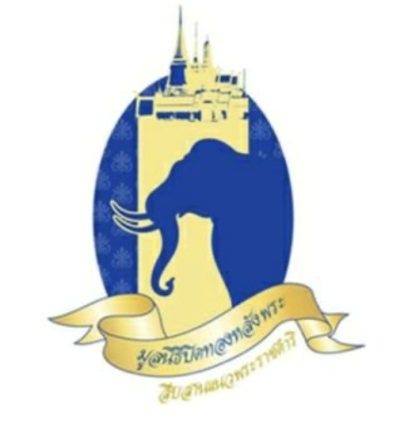 เอกสารสรุปการรายงานผลงานของ มูลนิธิปิดทองหลังพระสืบสานแนวพระราชดำริและสถาบันส่งเสริมและพัฒนากิจกรรมปิดทองหลังพระ สืบสานแนวพระราชดำริในระยะไตรมาสที่ ๑ และไตรมาสที่ ๒ ปีงบประมาณ พ.ศ. ๒๕๖๓ (ตุลาคม ๒๕๖๒ – มีนาคม ๒๕๖๓)โดย สถาบันส่งเสริมและพัฒนากิจกรรมปิดทองหลังพระ สืบสานแนวพระราชดำริเมษายน  ๒๕๖๓สรุปสำหรับผู้บริหารมูลนิธิปิดทองหลังพระสืบสานแนวพระราชดำริ และสถาบันส่งเสริมและพัฒนากิจกรรมปิดทอง
หลังพระสืบสานแนวพระราชดำริ ได้ดำเนินการตามมติคณะรัฐมนตรีให้มีพันธกิจ “การจัดการความรู้ และ
การส่งเสริมการพัฒนาตามแนวพระราชดำริ อย่างเป็นระบบ กว้างขวาง จนกระทั่งเป็นแนวทางการพัฒนา
หลักของประเทศ” โดยน้อมนำศาสตร์พระราชาและหลักการทรงงานเป็นหลักการสำคัญของการดำเนินงาน 
มีเป้าหมายให้ประชาชนพึ่งพาตนเองได้ตามปรัชญาของเศรษฐกิจพอเพียงและทฤษฎีใหม่ เริ่มตั้งแต่ขั้นที่ ๑ ครัวเรือนพึ่งตนเอง ขั้นที่ ๒ ชุมชนรวมกลุ่มพึ่งตนเองได้ และขั้นที่ ๓ ชุมชนเชื่อมโยงออกสู่ภายนอก 
โดยประยุกต์ใช้ยุทธศาสตร์พระราชทาน “เข้าใจ เข้าถึง และพัฒนา”   ในระยะไตรมาสที่ ๑ และไตรมาสที่ ๒ ของปีงบประมาณ พ.ศ. ๒๕๖๓ ตั้งแต่เดือนตุลาคม ๒๕๖๒ ถึง เดือนมีนาคม ๒๕๖๓ มูลนิธิฯ และสถาบันฯ ได้ดำเนินการในเรื่องสำคัญที่สอดคล้องกับนโยบายของรัฐบาล โดยสรุปผลการดำเนินงานได้ ดังนี้	๑. การสนับสนุนการพัฒนาตามยุทธศาสตร์และนโยบายเร่งด่วนของรัฐบาล 	๑.๑ โครงการปลูกผักในโรงเรือนแก้ไขปัญหาภัยแล้ง เกษตรกรอ่างเก็บน้ำห้วยคล้ายอันเนื่องมาจากพระราชดำริ จังหวัดอุดรธานี เพื่อแก้ปัญหาภัยแล้งให้เกษตรกรในพื้นที่ โดยมีเกษตรกรเข้าร่วมโครงการจำนวน ๑๙ ราย รวม ๒๐ โรงเรือน สถาบันฯ สนับสนุนโรงเรือน โต๊ะปลูกผัก ระบบสูบน้ำด้วย
พลังแสงอาทิตย์ และระบบน้ำหยด โดยเกษตรกรที่เป็นสมาชิกจะต้องคืนเข้ากองทุน จากการดำเนินการ ๑ เดือนแรกซึ่งเป็นระยะทดลองปลูกพืชผักนำร่องในโรงเรือนปิด เกษตรกรจำหน่ายผลผลิตต้นหอมและผักชี 
สร้างรายได้ให้เกษตรกรสมาชิก ๑๐,๐๗๐ บาท และมีเกษตรกร ๔ รายที่แบ่งปันพื้นที่ในการสร้างโรงเรือนให้กับเกษตรกรที่ไม่มีที่ดินทำกินได้ใช้เพาะปลูก ผลจากการดำเนินงานโครงการในระยะแรก ทำให้เกษตรกรมีความรู้ด้านนวัตกรรมการปลูกผักแบบโรงเรือน สามารถนำปรับใช้ในการปลูกผักที่มีมูลค่าสูงมากขึ้นในระยะต่อไป	๑.๒ โครงการพัฒนาเศรษฐกิจและสังคมฐานรากเพื่อบรรเทาผลกระทบจาก COVID-๑๙  เพื่อให้แรงงานที่ถูกเลิกจ้างจากผลกระทบ COVID-๑๙ ได้มีงานทำและได้เรียนรู้แนวพระราชดำริตามทฤษฎีใหม่ในขั้นที่ ๑ ครัวเรือนพึ่งพาตนเองได้ โดยปฏิบัติงานซ่อมแซมแหล่งน้ำที่ชำรุดเสียหาย ในพื้นที่ ๓ จังหวัด
 คือ กาฬสินธุ์ ขอนแก่น และอุดรธานี  ซึ่งจากการสำรวจข้อมูลพบว่ามีโครงการที่สามารถดำเนินการ จำนวน ๑๑๓ โครงการ ปัจจุบันอยู่ระหว่างการคัดเลือกแรงงานที่ว่างงานเข้าร่วมโครงการ ผลที่เกิดขึ้น จะทำให้มีการจ้างแรงงานประมาณ ๕๐๐ คน ในระยะเวลา ๓ เดือน และทำให้มีน้ำเข้าถึงแปลงเกษตร แรงงานงานได้เรียนรู้การประกอบอาชีพหลังจากมีระบบน้ำ สร้างรายได้ตลอดทั้งปี	๒. การพัฒนาพื้นที่ต้นแบบ ๙ จังหวัด รวม ๘๒ หมู่บ้าน โดยมีความมุ่งหมายที่จะเสริมความเข้มแข็งของชุมชนให้สามารถพึ่งพาตนเองมากขึ้น ในทฤษฎีใหม่ขั้นที่ ๑ ครัวเรือนพึ่งพาตนเอง และส่งเสริม
การพัฒนากลุ่มการผลิตและกองทุน ในทฤษฎีใหม่ขั้นที่ ๒ ชุมชนรวมกลุ่มพึ่งพากันเองได้ เพื่อให้ชุมชนบริหารจัดการได้ด้วยตนเอง และยกระดับคุณภาพของผลผลิตให้ได้มาตรฐาน รวมถึงเชื่อมโยงกับแหล่งทุน ตลาด และความรู้จากภายนอก ซึ่งเป็นทฤษฎีใหม่ขั้นที่ ๓ เชื่อมโยงสู่ภายนอก ความก้าวหน้าการดำเนินงานในแต่ละจังหวัด สรุปได้ดังนี้๓. โครงการพัฒนาชนบทเชิงพื้นที่ประยุกต์ตามพระราชดำริ (พชร.) จังหวัดเชียงราย เชียงใหม่ และพะเยา กำหนดหมู่บ้านนำร่องเพื่อเป็นต้นแบบในการนำแนวทาง พชร. ไปดำเนินการเพื่อแก้ไขปัญหา
ความยากจน พัฒนาคุณภาพชีวิตและป้องกันและแก้ไขปัญหายาเสพติด ที่บ้านหัวแม่คำ ต.แม่สลองใน 
อ.แม่ฟ้าหลวง จ.เชียงราย บ้านแม่กอน ต.ทุ่งข้าวพวง อ.เชียงดาว จ.เชียงใหม่ และบ้านห้วยสา ต.ร่มเย็น 
อ.เชียงคำ จ.พะเยา เริ่มดำเนินการเมื่อเดือนมีนาคม ๒๕๖๓ มีการลงพื้นที่ร่วมกับราษฎรผู้รับประโยชน์
เพื่อสำรวจข้อมูลสภาพปัญหาของชุมชน ซึ่งทั้งสามหมู่บ้านเสนอโครงการพัฒนาแก้ไขปัญหาเร่งด่วน (Quick win) ด้านพัฒนาระบบน้ำเพื่อการเกษตรและเพื่อการบริโภค โดยราษฎรสละแรงาน สถาบันฯ สนับสนุนวัสดุอุปกรณ์ ปัจจุบันมีบางโครงการที่ดำเนินการแล้วเสร็จใน ๓ พื้นที่ คือ ระบบส่งน้ำด้วยท่อบ้านแม่กอน 
จ.เชียงใหม่ ผู้รับประโยชน์ ๒๓๔ หลังคาเรือน ๑,๒๗๙ คน  น้ำเพื่อการอุปโภคบริโภคบ้านหัวแม่คำ จ.เชียงราย ผู้รับประโยชน์ ๑๘๓ หลังคาเรือน ๙๗๕ คน และการเสริมสปิลเวย์บ้านห้วยสา จ.พะเยา ผู้รับประโยชน์ ๑๑๐ หลังคาเรือน พื้นที่การเกษตร ๖๐๐ ไร่ แผนระยะต่อไปจะมีการสำรวจข้อมูลด้านเศรษฐกิจสังคม เพื่อจัดทำแผนพัฒนาหมู่บ้านชุมชนที่มีคุณภาพ    ๔. การเพิ่มประสิทธิภาพการผลิตสินค้าเกษตรให้มีคุณภาพตามศาสตร์พระราชาในจังหวัดชายแดนภาคใต้ เพื่อให้เกษตรกรมีรายได้และชีวิตครอบครัวมีความมั่นคง โดยคัดเลือกเกษตรกรเข้าร่วมโครงการในปี ๒๕๖๓ จำนวน ๖๔๕ ราย ต้นทุเรียน ๒๙,๑๐๑ ต้น มีการทำบันทึกข้อตกลงกับเกษตรกร
ให้ปฏิบัติตามขั้นตอนในคู่มือ และมีการจัดทำฐานข้อมูลออนไลน์ เพื่อใช้ประเมินผลโครงการ การดำเนินงาน
ในปีนี้มีความก้าวหน้ากว่าปีที่ผ่านมา โดยเฉพาะการถ่ายทอดความรู้ให้เกษตรกรสามารถปฏิบัติตามขั้นตอน
ในคู่มือการผลิตทุเรียนคุณภาพ โดยพัฒนาอาสาสมัครของโครงการฯ ให้เป็นวิทยากรถ่ายทอดความรู้ มีการจัดการอบรมในแปลงทุเรียน จัดให้มีทีมงานให้คำปรึกษาในด้านโรคพืช แมลง และตั้งทีมฉีดพ่นสารกำจัดหนอนเจาะเมล็ด ตลอดจนการให้หน่วยงานภายนอกมาติดตามประเมินผล เพื่อให้ได้ผลผลิตที่มีคุณภาพ ปริมาณ 
ตามความต้องการของตลาด๕. การประยุกต์ใช้แนวพระราชดำริในพื้นที่ที่มีปัญหาการค้าและการลำเลียงยาเสพติดบริเวณจังหวัดชายแดนภาคเหนือ (การขยายผลโครงการร้อยใจรักษ์) ๔ จังหวัด (เชียงใหม่ เชียงราย แม่ฮ่องสอน พะเยา) มี อปท. และราษฎร ที่เข้าร่วมการเรียนรู้ประสบการณ์การประยุกต์ใช้แนวพระราชดำริโครงการ
ร้อยใจรักษ์ อ.แม่อาย จ.เชียงใหม่ จำนวน ๔๑ อปท. และฝึกปฏิบัติจริงด้านการประยุกต์ใช้ปรัชญา
ของเศรษฐกิจพอเพียง จำนวน ๓๙ อปท. จาก ๑๕ อำเภอ หลังจากนั้น อปท. ได้เสนอโครงการพัฒนาแก้ไขปัญหาเร่งด่วนด้านระบบน้ำ เพื่อแก้ไขปัญหาการขาดแคลนน้ำอุปโภคบริโภคและน้ำเพื่อการเกษตร (Quick win) จำนวน ๔๘ โครงการ จาก ๓๒ อปท. ๔๐ หมู่บ้าน มีผู้รับประโยชน์รวม ๙,๕๙๐ ครัวเรือน พื้นที่การเกษตรที่มีน้ำเข้าถึง ๗,๗๓๔ ไร่ และก่อให้เกิดความร่วมมือและการบริหารจัดการเชิงบูรณาการ ราษฎรร่วมสละแรงานในการก่อสร้าง และจะร่วมกันในการดูแลบำรุงรักษาให้สามารถใช้ประโยชน์ร่วมกันในระยะยาว 
โดย อปท. จัดงบประมาณดำเนินการร่วมกับสถาบันฯ ในสัดส่วน ๖๐:๔๐ และหน่วยงานราชการสนับสนุน
องค์ความรู้ทางเทคนิคด้านน้ำและทรัพยากรการทำงานที่ขาดแคลนในชุมชนสารบัญ      หน้าความเป็นมา  							 			 ๑แนวทางการดำเนินงาน									 ๑ผลการดำเนินงาน						 	                     ๒	๓.๑  การสนับสนุนการพัฒนาตามยุทธศาสตร์และนโยบายเร่งด่วนของรัฐบาล		 ๒๓.๑.๑  โครงการปลูกผักในโรงเรือนแก้ไขปัญหาภัยแล้ง เกษตรกรอ่างเก็บน้ำห้วยคล้าย     ๒                อันเนื่องมาจากพระราชดำริ จังหวัดอุดรธานี					 	๓.๑.๒  โครงการพัฒนาเศรษฐกิจและสังคมฐานรากเพื่อบรรเทาผลกระทบจาก              ๓ 	COVID-๑๙                    	                                                                       ๓.๒  การพัฒนาพื้นที่ต้นแบบ   								 ๔๓.๒.๑  จังหวัดน่าน 								 ๕๓.๒.๒  จังหวัดอุดรธานี 								 ๖๓.๒.๓  จังหวัดเพชรบุรี 								 ๗๓.๒.๔  จังหวัดอุทัยธานี  								 ๙๓.๒.๕  จังหวัดกาฬสินธุ์   						๑๑๓.๒.๖  จังหวัดขอนแก่น 								๑๒๓.๒.๗  จังหวัดชายแดนภาคใต้ : จังหวัดปัตตานี ยะลา และ นราธิวาส 			๑๓๓.๓  โครงการพัฒนาชนบทเชิงพื้นที่ประยุกต์ตามพระราชดำริ (พชร.) 			๑๗	๓.๓.๑  บ้านหัวแม่คำ  ต.แม่สลองใน  อ.แม่ฟ้าหลวง  จ.เชียงราย			๑๗	๓.๓.๒  บ้านแม่กอน  ต.ทุ่งข้าวพวง  อ.เชียงดาว  จ.เชียงใหม่				๑๘	๓.๓.๓  บ้านห้วยสา  ต.ร่มเย็น  อ.เชียงคำ  จ.พะเยา					๑๙๓.๔  การเพิ่มประสิทธิภาพการผลิตสินค้าเกษตรให้มีคุณภาพตามศาสตร์พระราชา		 ๒๐       ในจังหวัดชายแดนภาคใต้				        				 	๓.๕  การประยุกต์ใช้แนวพระราชดำริในพื้นที่ที่มีปัญหาการค้าและการลำเลียงยาเสพติด	 ๒๑ 	       บริเวณจังหวัดชายแดนภาคเหนือ        						๑. ความเป็นมา คณะรัฐมนตรีมีมติการประชุมเมื่อวันที่ ๒๔ พฤศจิกายน ๒๕๕๒ เห็นชอบให้จัดตั้งมูลนิธิปิดทอง
หลังพระสืบสานแนวพระราชดำริ และ สถาบันส่งเสริมและพัฒนากิจกรรมปิดทองหลังพระ สืบสาน
แนวพระราชดำริ เป็นหน่วยงานรับผิดชอบ การจัดการความรู้และการส่งเสริมการพัฒนาตามแนวพระราชดำริอย่างเป็นระบบกว้างขวาง จนกระทั่งเป็นแนวทางการพัฒนาหลักของประเทศ และเมื่อวันที่ ๙ มีนาคม ๒๕๕๓ อนุมัติให้จัดสรรงบประมาณรายจ่ายประจำปีงบประมาณ พ.ศ. ๒๕๕๔ - ๒๕๕๘ ในการดำเนินกิจกรรมดังกล่าว ต่อมาคณะรัฐมนตรีมีมติเมื่อวันที่ ๑๖ มิถุนายน ๒๕๕๘ อนุมัติการดำเนินงานตามแผนยุทธศาสตร์บูรณาการขับเคลื่อนการพัฒนาตามปรัชญาของเศรษฐกิจพอเพียงของมูลนิธิฯ และสถาบันฯ ระยะที่ ๒ (พ.ศ. ๒๕๕๔ - ๒๕๕๘) โดยตั้งงบประมาณไว้ในหมวดเงินอุดหนุนทั่วไป ที่สำนักงานปลัดสำนักนายกรัฐมนตรี  ๒. แนวทางการดำเนินงาน มูลนิธิฯ และสถาบันฯ ได้ดำเนินการตามมติ ค.ร.ม. มาเป็นลำดับ โดยวางแนวทางการดำเนินงานไว้ ดังนี้๒.๑ หลักการ เป้าหมาย วิธีการ ๑) หลักการและเป้าหมาย ให้ประชาชนพึ่งพาตนเองได้ตามปรัชญาของเศรษฐกิจพอเพียง๒) แนวทาง ดำเนินการตามหลักทฤษฎีใหม่ และแนวพระราชดำริที่เกี่ยวข้อง เริ่มตั้งแต่ 
(๑) ครัวเรือนพึ่งตนเอง (๒) ชุมชนรวมกลุ่มพึ่งตนเองได้ และ (๓) ชุมชนเชื่อมโยงออกสู่ภายนอก๓) วิธีการ ประยุกต์ใช้ยุทธศาสตร์พระราชทาน เข้าใจ เข้าถึง และพัฒนา๒.๒ กระบวนการทำงาน มูลนิธิฯ และสถาบันฯ ได้ขับเคลื่อนงานตามหลักการ แนวทาง และวิธีการข้างต้น เริ่มจาก (๑) การคัดเลือกพื้นที่ต้นแบบสำหรับเป็นพื้นที่ปฏิบัติงาน (Area Based) 
(๒) นำหลักการพัฒนาชนบทเชิงพื้นที่ประยุกต์ตามแนวพระราชดำริ มาปรับใช้ (๓) ดำเนินการพัฒนาพื้นที่ต้นแบบในลักษณะของห้องปฏิบัติการทางสังคม/ห้องทดลองการแก้ไขปัญหาและการพัฒนาหมู่บ้าน (Social Lab) โดยร่วมบูรณาการกับหน่วยงานที่เกี่ยวข้อง สถาบันการศึกษา เกษตรกร และประชาชน (๔) จัดการความรู้และนำแบบแผนการพัฒนาไปขยายผลและใช้เป็นแนวทางหลักในการพัฒนาประเทศ ตามพันธกิจ
ที่กำหนดไว้๒.๓ นโยบายสำคัญในการดำเนินงานของมูลนิธิฯ และสถาบันฯ ประกอบด้วย ๑) มุ่งเน้นให้ชุมชนพึ่งพาตนเองได้ คำนึงถึงประโยชน์ ตรงกับปัญหาและความต้องการของชุมชน ๒) ให้ความสำคัญกับการบูรณาการความร่วมมือกับหน่วยงานภาคีต่างๆ ทั้งภาครัฐ และเอกชน
    ที่เกี่ยวข้อง ๓) พัฒนาแบบองค์รวมที่ยึดพื้นที่เป็นหลัก (Area based) ดำเนินการแบบครบวงจร ตั้งแต่ต้นน้ำ    
    กลางน้ำ ปลายน้ำ ๔) การสำรวจข้อมูลอย่างเป็นระบบเพื่อเข้าใจภูมิสังคมทั้งก่อน ระหว่าง หลังการพัฒนา ๕) การให้ความรู้และฝึกทักษะก่อนปฏิบัติจริง	 ๓. ผลการดำเนินงานมูลนิธิฯ และสถาบันฯ ได้ดำเนินงานตามพันธกิจขององค์กร และดำเนินการในเรื่องสำคัญที่สอดคล้องกับนโยบายของรัฐบาล โดยมีการดำเนินงานในระยะไตรมาสที่ ๑ และไตรมาสที่ ๒ ของปีงบประมาณ พ.ศ. ๒๕๖๓ ตั้งแต่เดือนตุลาคม ๒๕๖๒ ถึง เดือนมีนาคม ๒๕๖๓ ประกอบด้วย  ๔ ประเด็น คือ	๑. การสนับสนุนการพัฒนาตามยุทธศาสตร์และนโยบายเร่งด่วนของรัฐบาล    (๑) โครงการปลูกผักในโรงเรือนแก้ไขปัญหาภัยแล้ง เกษตรกรอ่างเก็บน้ำห้วยคล้ายอันเนื่องมาจากพระราชดำริ               (๒) โครงการพัฒนาเศรษฐกิจและสังคมฐานรากเพื่อบรรเทาผลกระทบจาก COVID-๑๙ 	๒. การพัฒนาพื้นที่ต้นแบบ  ๙ จังหวัด		๓. โครงการพัฒนาชนบทเชิงพื้นที่ประยุกต์ตามพระราชดำริ (พชร.) 			- บ้านหัวแม่คำ ต.แม่สลองใน อ.แม่ฟ้าหลวง จ.เชียงราย			- บ้านแม่กอน ต.ทุ่งข้าวพวง อ.เชียงดาว จ.เชียงใหม่				- บ้านห้วยสา ต.ร่มเย็น อ.เชียงคำ จ.พะเยา		๔ การเพิ่มประสิทธิภาพการผลิตสินค้าเกษตรให้มีคุณภาพตามศาสตร์พระราชาในจังหวัดชายแดน   ภาคใต้	๕. การประยุกต์ใช้แนวพระราชดำริในพื้นที่ที่มีปัญหาการค้าและการลำเลียงยาเสพติดบริเวณจังหวัดชายแดนภาคเหนือ        ๓.๑.๑ โครงการปลูกผักในโรงเรือนแก้ไขปัญหาภัยแล้ง เกษตรกรอ่างเก็บน้ำห้วยคล้ายอันเนื่องมาจากพระราชดำริ๑) ความเป็นมา ประธานสถาบันส่งเสริมและพัฒนากิจกรรมปิดทองหลังพระ ผู้ว่าราชการจังหวัดอุดรธานี และ หัวหน้าส่วนราชการในระดับจังหวัดอุดรธานี ลงพื้นที่ตรวจนิเทศน์โครงการพัฒนาพื้นที่ต้นแบบฯ จังหวัดอุดรธานี ได้ค้นพบปัญหาของชุมชนจากเวทีประชาคม คือ ในช่วงหน้าแล้งเกษตรกรในพื้นที่ไม่มีน้ำ
เพื่อทำกิจกรรมทางการเกษตร จึงได้รับฟังหารือเพื่อหารูปแบบการแก้ปัญหาภัยแล้ง โดยอาศัยการบริหารจัดการน้ำที่เกิดประสิทธิภาพสูงสุดโดยเชื่อมโยงกับกิจกรรมทำการเกษตรที่ใช้น้ำน้อย บริหารจัดการได้ง่าย 
ให้ผลตอบแทนสูง จึงริเริ่ม "โครงการปลูกผักในโรงเรือน” เพื่อให้เกษตรกรใช้ทรัพยากรน้ำที่มีอยู่อย่างจำกัด
ให้เกิดประโยชน์สูงสุดและเป็นต้นแบบในการแก้ไขปัญหาให้กับพื้นที่อื่นๆ ในจังหวัดอุดรธานี อีกด้วย๒) ประเด็นหลักของการพัฒนา การดำเนินโครงการปลูกผักในโรงเรือนฯ เน้นการบริหารจัดการน้ำอย่างมีประสิทธิภาพ ในรูปแบบเกษตรทฤษฎีใหม่แบบประณีตด้วยระบบน้ำหยด มีโรงเรือนและโต๊ะปลูกผัก 
ที่ดัดแปลงให้เกษตรกรสามารถเข้าปฏิบัติงานได้สะดวก จัดการได้ง่ายในเรื่อง ดิน น้ำ ปุ๋ย และปลูกได้ตลอดทั้งปี 	๓) ผลการดำเนินงาน  ผลการดำเนินงานในไตรมาสที่ ๑ และ ๒ ของปีงบประมาณ ๒๕๖๓ ระหว่างวันที่ ๑ ตุลาคม ๒๕๖๒ - ๓๑ มีนาคม ๒๕๖๓ สรุปได้ดังนี้ 	ในระยะแรกมีเกษตรกรเข้าร่วมโครงการ ๑๙ ราย การดำเนินงานเป็นลักษณะกลุ่ม โดยมีเกษตรกรเจ้าของแปลงที่ดิน แบ่งพื้นที่ในการก่อสร้างโรงเรือนให้กับเกษตรกรรายอื่นที่ไม่มีที่ดินทำกิน มาใช้ประโยชน์ร่วมกัน จำนวน ๔ แปลง โดยมีสัญญายินยอมให้ใช้ที่ดินเป็นเวลา ๑๐ ปี เฉลี่ย ๑ ไร่ ต่อ ๕ โรงเรือน รวม ๒๐ โรงเรือนสถาบันฯ สนับสนุนโรงเรือนปลูกผักทรง ก.ไก่ ขนาดกว้าง ๖ เมตร ยาว ๒๔ เมตร พื้นที่ ๑๔๔ ตารางเมตร พร้อมโต๊ะปลูกผัก ระบบสูบน้ำด้วยพลังงานแสงทิตย์ และ กระจายน้ำในโรงเรือนด้วยระบบน้ำหยด โดยเกษตรกรที่เป็นสมาชิกจะต้องคืนค่าโรงเรือนเข้ากองทุนและระบบน้ำ เมื่อสามารถจำหน่ายผลผลิตได้และ
มีกำไรตามที่ได้ตกลงกับสถาบันฯ ไว้เริ่มดำเนินโครงการฯ โดยการสื่อสารทำความเข้าใจกับเกษตรกร ตั้งแต่วันที่ ๑๙ มกราคม ๒๕๖๓ ก่อสร้างโรงเรือนและระบบน้ำ วันที่ ๓๐ มกราคม ๒๕๖๓ เริ่มเพาะกล้า วันที่ ๓๑ มกราคม ๒๕๖๓ 
เริ่มปลูกครั้งแรกวันที่ ๑๕ กุมภาพันธุ์ ๒๕๖๓ และ เก็บเกี่ยวผลผลิตวันที่ ๑๕ มีนาคม ๒๕๖๓ปัจจุบัน นำร่องเและปลูกผัก ๒ ชนิด ได้แก่ ต้นหอม ผักชี โรงเรือนระยะแรก ๑๐ โรงเรือน 
โดยเชื่อมโยงกับตลาด ทำสัญญาเป็นคู่ค้าร่วมกับ บริษัท สยามแม็คโคร จำกัด เพื่อเป็นตัวแทนจำหน่ายผลผลิตที่มีมาตรฐานและผ่านการตรวจหาสารตกค้าง จากศูนย์ห้องปฏิบัติการและวิจัยทางการแพทย์และการเกษตรแห่งเอเซีย จำกัด คัดเกรดผ่านโรงเรือนคัดที่ได้มาตรฐานของสำนักงานคณะกรรมการอาหารและยา (อย.) 
โดยมูลค่าการขายตั้งแต่วันที่ ๑๕ มีนาคม ๒๕๖๓ ถึง วันที่ ๒๘ มีนาคม ๒๕๖๓ เกษตรกรจำหน่ายผลผลิต ต้นหอม ๑๕๓ กก. เป็นเงิน ๖,๓๐๕ บาท ผักชี ๗๔ กก. เป็นเงิน ๓,๗๖๔ บาท รวมทั้งสิ้น ๒๒๘ กก. 
สร้างรายได้ ๑๐,๐๗๐ บาท	๔) การดำเนินงานระยะต่อไป เนื่องจากการดำเนินงานในระยะแรก เป็นการทำเพื่อการศึกษาวิจัยและพัฒนา เพื่อสร้างรูปแบบการปลูกผักในโรงเรือน ที่เกษตรกรสามารถนำความรู้ไปใช้ในการปลูกผักที่มีมูลค่าสูง ทั้งระบบการผลิต การแปรรูป การตลาด อันจะนำไปสู่การแก้ไขปัญหาให้กับเกษตรกรอย่างยั่งยืน๓.๑.๒ โครงการพัฒนาเศรษฐกิจและสังคมฐานรากเพื่อบรรเทาผลกระทบจาก COVID-๑๙ 	๑) ความเป็นมา จากการแพร่ระบาดของ COVID-๑๙ ทำให้สถานการณ์เศรษฐกิจทั่วทั้งโลก
ในปัจจุบันน่าเป็นห่วง โรงแรม สถานที่ท่องเที่ยว และโรงงานจำนวนมากจะต้องลดการผลิตหรือปิดตัวลง 
จะส่งผลให้เกิดการเลิกจ้างในวงกว้าง คณะกรรมการมูลนิธิปิดทองหลังพระสืบสานแนวพระราชดำริ มีมติให้
นำประสบการณ์การพัฒนาตามแนวพระราชดำริในพื้นที่ต้นแบบ มาประยุกต์ใช้ในภาวะปัจจุบัน เพื่อให้เกษตรกรและผู้ว่างงานได้มาเรียนรู้การพัฒนาตามแนวพระราชดำริ และปฏิบัติงานพัฒนาในพื้นที่นำร่อง ๓ จังหวัด คือ จังหวัดกาฬสินธุ์ ขอนแก่น และอุดรธานี เน้นการพัฒนาระบบน้ำและอาชีพการเกษตรหลังมีน้ำ โดยได้รับค่าจ้างแรงงานเป็นระยะเวลา ๓ เดือน ทั้งนี้ กำหนดให้ปรับปรุงระบบน้ำให้แล้วเสร็จภายในเดือนเมษายน ๒๕๖๓ เพื่อให้สามารถดำเนินกิจกรรมต่อเนื่องจากการพัฒนาระบบระบบน้ำได้ในเดือนพฤษภาคม ๒๕๖๓   ๒) ประเด็นหลักการพัฒนา ผู้ที่ว่างงานจากผลกระทบของ COVID-๑๙ ได้มีงานทำและเกษตรกร
ที่ประสบกับภัยแล้ง ได้เรียนรู้การพัฒนาตามแนวพระราชดำริเรื่องทฤษฎีใหม่ขั้นที่ ๑ ครัวเรือนอยู่รอด เน้นการพัฒนาและแก้ไขปัญหาโครงสร้างพื้นฐานด้านน้ำ และพัฒนาอาชีพเกษตรหลังมีน้ำ ๓) ผลการดำเนินงาน กระทรวงมหาดไทย แจ้งจังหวัดกาฬสินธุ์ ขอนแก่น และอุดรธานี ในการดำเนินโครงการพัฒนาเศรษฐกิจสังคมฐานรากเพื่อบรรเทาผลกระทบจาก COVID - ๑๙ และได้มีการประชุมชี้แจงหัวหน้าส่วนราชการและอำเภอ เกี่ยวกับแนวทางปฏิบัติโครงการฯ และหลักเกณฑ์การพิจารณาคัดเลือกผู้ว่างงงานจากผลกระทบ COVID - ๑๙ ซึ่งจากการสำรวจข้อมูลโครงสร้างพื้นฐานด้านแหล่งน้ำในพื้นที่เป้าหมายทั้ง ๓ จังหวัด ณ วันที่ ๓๑ มีนาคม ๒๕๖๓ พบว่ามีโครงการที่สามารถดำเนินการได้ จำนวน ๑๑๓ โครงการ (อุดรธานี ๔๒ โครงการ กาฬสินธุ์ ๔๗ โครงการ และขอนแก่น ๒๔ โครงการ)   ๓. แผนปฏิบัติการในการดำเนินงานโครงการฯ 	๔. ประโยชน์ที่ราษฎรจะได้รับจากโครงการฯ คือ ๑) เกษตรกร และผู้ที่ถูกเลิกจ้างงานจากผลกระทบของการแพร่ระบาดของ COVID - ๑๙ ได้เรียนรู้การประยุกต์ใช้ทฤษฎีใหม่ขั้นครัวเรือนอยู่รอด และมีความรู้ในการซ่อมแซมปรับปรุงแหล่งน้ำชุมชน ๒) หลังจากมีระบบน้ำ เกษตรกรที่มีน้ำเข้าถึงแปลงจะได้รับการพัฒนากิจกรรมการเกษตรทฤษฎีใหม่ และบริหารจัดการที่ดินให้เกิดประโยชน์สูงสุด ๓) แรงงานที่กลับมาอยู่
ในหมู่บ้านจะได้รับการจ้างงานประมาณ ๕๐๐ คน และ ๔) สามารถลดรายจ่ายหลังมีระบบน้ำมีผลผลิตข้าว/พืชหลังนาเพิ่มขึ้น มีพืชผักกินตลอดทั้งปี มีรายได้เพิ่มขึ้น และเกิดกองทุนปัจจัยการผลิต โดยใช้รูปแบบเดียว
กับการส่งเสริมในพื้นที่ต้นแบบของสถาบันฯ เช่น กองทุนเมล็ดพันธุ์ กองทุนปุ๋ย กองปศุสัตว์ เป็นต้น การส่งเสริมการพัฒนาพื้นที่ต้นแบบของสถาบันฯ ดำเนินการในลักษณะของห้องปฏิบัติการ
ทางสังคม เพื่อค้นหารูปแบบที่เหมาะสมในการยกระดับคุณภาพชีวิตของประชาชน และการแก้ไขปัญหา
ความยากจนที่มีภูมิสังคมแตกต่างกัน จำนวน ๙ จังหวัด รวม ๘๒ หมู่บ้าน ได้แก่ จังหวัดน่าน อุดรธานี กาฬสินธุ์ เพชรบุรี อุทัยธานี ขอนแก่น และจังหวัดชายแดนภาคใต้ (ปัตตานี ยะลา นราธิวาส) โดยส่งเสริม
การพัฒนาภายใต้แผนปฏิบัติงาน และแผนการใช้จ่ายงบประมาณรายจ่ายประจำปีงบประมาณ พ.ศ. ๒๕๖๓ 
มีความมุ่งหมายที่จะเสริมความเข้มแข็งของชุมชนให้สามารถพึ่งพาตนเองมากขึ้น ประกอบด้วย แผนงานที่ ๑ ด้านการส่งเสริมประสิทธิภาพโครงสร้างพื้นฐานด้านการผลิต เช่น การปรับปรุงแหล่งน้ำ การปรับปรุงดิน 
การอนุรักษ์ฟื้นฟูป่า ฯลฯ แผนงานที่ ๒ ด้านการส่งเสริมการผลิต การแปรรูป และการตลาด แบบกลุ่มธุรกิจ (Cluster) เช่น การพัฒนาผลผลิตทางการเกษตร การท่องเที่ยวชุมชน ฯลฯ แผนงานที่ ๓ ด้านการส่งเสริม
การพัฒนาให้ชุมชนบริหารจัดการได้ด้วยตนเอง ในลักษณะกลุ่ม/กองทุน และพัฒนาสู่รูปแบบกิจการเพื่อสังคม (Social Enterprise) แผนงานที่ ๔ ด้านการส่งเสริมการสร้างนวัตกรรมด้านการพัฒนาที่สอดคล้องกับลักษณะภูมิสังคม แผนงานที่ ๕ ด้านการบริหารจัดการในพื้นที่ต้นแบบ การสรุปผลการดำเนินงานในไตรมาสที่ ๑ - ๒ (เดือนตุลาคม ๒๕๖๒ - เดือนมีนาคม ๒๕๖๓) 
เป็นรายโครงการ/พื้นที่ ประกอบด้วย ประเด็นหลักการพัฒนาของแต่ละพื้นที่ แผนงานปี ๒๕๖๓ และผลงานความก้าวหน้า ๓.๑.๑ โครงการพัฒนาพื้นที่ต้นแบบบูรณาการแก้ไขปัญหาและพัฒนาพื้นที่จังหวัดน่าน ตามแนวพระราชดำริประเด็นหลักของการพัฒนา คือ การพัฒนาแบบองค์รวมเพื่อฟื้นฟูทรัพยากรธรรมชาติที่ถูกทำลาย 
(เขาหัวโล้น) ด้วยการน้อมนำแนวพระราชดำริ “ทฤษฎีใหม่” มาประยุกต์ใช้ ให้ชุมชนพึ่งพาตนเองอย่างยั่งยืนเป็นการแก้ไขปัญหาความยากจน มีอาชีพทางเลือก ไม่ตัดไม้ทำลายป่า และรักษาต้นน้ำ	แผนการดำเนินงานในปีงบประมาณ ๒๕๖๓ มุ่งการส่งเสริมประสิทธิภาพการบริหารจัดการน้ำ
เพื่อนำไปสู่การพัฒนาคุณภาพผลผลิตการยกระดับและแปรรูปผลผลิตให้ได้มาตรฐาน และรวมกลุ่มการผลิต
ในขั้น “ชุมชนรวมกลุ่มพึ่งพาตนเอง” และส่งเสริมให้เกิดการเชื่อมโยงกับตลาดภายนอก รวมทั้งเชื่อมแผนงานของชุมชนเข้าสู่ระบบปกติของหน่วยงาน โดยมีผลงานความก้าวหน้าในไตรมาสที่ ๑ และ ๒ ตาม “ทฤษฎีใหม่”  ดังนี้ขั้นที่ ๑ ครัวเรือนพึ่งตนเองได้ ดำเนินงานตามแผนการบริหารจัดการน้ำให้ได้ใช้ประโยชน์ตลอดทั้งปี ก. การพัฒนาโครงสร้างพื้นฐานด้านระบบน้ำเพื่อการเกษตร ที่มีอยู่เดิมให้อยู่ในสภาพที่ใช้งานได้ เพื่อส่งมอบให้กับองค์กรปกครองส่วนท้องถิ่น ได้แก่ ฝาย จำนวน ๑๓๕ ตัว บ่อพวง จำนวน ๑๓๐ บ่อ รวม ๒๖๕ แห่ง มีผู้นำชุมชนและผู้รับประโยชน์ร่วมสำรวจความเสียหาย และสละแรงงานในการปรับปรุง ซ่อมแซม ปัจจุบันอยู่ระหว่างการตรวจทานจำนวนพื้นที่และราษฎรที่รับประโยชน์จริง เพื่อจัดทำเป็นฐานข้อมูลสำหรับการประชาคมคืนข้อมูลให้ราษฎร และเตรียมส่งมอบให้กับ อปท. สำหรับบรรจุแผนการบำรุงรักษาข.  สร้างรายได้จากผลผลิตพืชท้องถิ่นที่ เช่น ก๋ง กล้วยน้ำว้า เป็นพืชเศรษฐกิจที่ช่วยสร้างรายได้ให้ชุมชนหลังการเก็บเกี่ยวผลผลิตข้าว โดยมี ๒๖๐ ครัวเรือนที่มีรายได้จากพืชนี้ รวม ๙๒๗,๔๗๕ บาท 	ขั้นที่ ๒ ชุมชนรวมกลุ่มพึ่งตนเองได้    ได้ดำเนินการส่งเสริมความรู้ให้แก่เกษตรกรผู้ปลูกมะม่วงหิมพานต์ เพื่อเรียนรู้การเพิ่มผลผลิตและจัดทำแปลงต้นแบบการปลูกมะม่วงหิมพานต์ บริเวณป่าเศรษฐกิจบ้านน้ำช้างพัฒนา ต.ขุนน่าน อ.เฉลิมพระเกียรติ ภายใต้กิจกรรม Field Day ประจำปี ๒๕๖๓ ร่วมกับมูลนิธิแม่ฟ้าหลวงในพระบรมราชูปถัมภ์ อำเภอเฉลิมพระเกียรติ อบต.ขุนน่าน หจก.แคชชิวนัท ริชกรุ๊ป (ไทยแลนด์) และเกษตรกรผู้ปลูกมะม่วงหิมพานต์ โดยจะมีการทำแปลงต้นแบบจำนวน.๓๒ ไร่ ๒ งาน ๑๘ แปลง เกษตรกร ๑๗ ราย และคาดการณ์จะเก็บผลผลิตได้ในเดือนมีนาคม - พฤษภาคม ๒๕๖๓ ปริมาณผลผลิต ๕๐ ก.ก./ไร่ สร้างรายได้ ๑,๒๕๐ บาท/ไร่ (ก.ก.ละ ๒๕ บาท)ขั้นที่ ๓ ชุมชนเชื่อมโยงออกสู่ภายนอก  มีการเชื่อมโยงองค์ความรู้ การผลิตบรรจุภัณฑ์อาหารจากวัสดุธรรมชาติ ซึ่งเป็นการยกระดับการผลิตและการพัฒนาศักยภาพทุนเดิมของชุมชนร่วมกับจุฬาลงกรณ์มหาวิทยาลัย ดำเนินโครงการผลิตบรรจุภัณฑ์อาหารจากวัสดุธรรมชาติ เพื่อนำวัสดุทางการเกษตรมาพัฒนาต่อยอดให้เกิดประโยชน์กับชุมชน โดยนำร่อง
ที่บ้านน้ำป้าก อำเภอท่าวังผา มีการเก็บวัตถุดิบในพื้นที่ เช่น กาบไผ่ ใบต๋าว ใบต้นสัก นำไปวิจัยถึง
ความเหมาะสมของวัสดุที่จะนำไปใช้ผลิตเป็นบรรจุภัณฑ์อาหารต่อไป มีการอบรมให้ความรู้ในขั้นตอนการผลิต การขึ้นรูปภาชนะตามชนิดใบไม้ อุณหภูมิ การประเมินและควบคุมคุณภาพของผลิตภัณฑ์ โดยสนับสนุน
เครื่องอัดภาชนะให้กลุ่มและฝึกขึ้นรูปวัสดุโดยใช้กาบไผ่ซางหม่น ไผ่กิมซุง เป็นต้น ซึ่งเป็นการทดลองในระยะเริ่มต้น คาดว่าชุมชนจะสามารถผลิตบรรจุภัณฑ์จำหน่ายได้ในเดือน มกราคม ๒๕๖๔ สร้างรายได้ประมาณ ๒๑๖,๐๐๐ บาท/ปีนอกจากนี้ ได้มีการส่งเสริมประสิทธิภาพการบริหารจัดการครัวเรือนโดยร่วมกับผู้นำชุมชน
ในหมู่บ้านต้นแบบ วิเคราะห์ผลการพัฒนาของหมู่บ้านในช่วงระยะเวลา ๑๐ ปี ตั้งแต่เริ่มดำเนินงานโครงการ เป็นการวิเคราะห์รายหมู่บ้าน เพื่อประเมินว่าการพัฒนาหมู่บ้านอยู่ในระดับใด (อยู่รอด พอเพียง ยั่งยืน) โดยมีการพัฒนาตัวชี้วัดและกำหนดเกณฑ์การประเมิน ซึ่งจะนำไปสู่การวางแผนพัฒนาในขั้นต่อไป ให้ไปสู่เป้าหมายการพัฒนาที่ยั่งยืนตามปรัชญาของเศรษฐกิจพอเพียง ปัจจุบันดำเนินการแล้วเสร็จทั้งหมดจำนวน ๒๐ หมู่บ้าน ๓.๑.๒ โครงการบริหารจัดการน้ำอย่างยั่งยืนอ่างเก็บน้ำห้วยคล้าย อันเนื่องมาจากพระราชดำริ อำเภอหนองวัวซอ จังหวัดอุดรธานีประเด็นหลักของการพัฒนา คือ ยกระดับคุณภาพชีวิตของประชาชน ให้สามารถพึ่งพาตนเองได้อย่างยั่งยืน โดยบริหารจัดการแหล่งน้ำขนาดเล็กอันเนื่องมาจากพระราชดำริให้เกิดประโยชน์สูงสุด (Fully used) เพื่อสร้างอาชีพ สร้างรายได้ และแก้ไขปัญหาด้านสังคม แรงงานให้กลับสู่ชุมชน แผนการดำเนินงานในปีงบประมาณ ๒๕๖๓ มุ่งพัฒนากิจกรรมในขั้น “ชุมชนเชื่อมโยงออกสู่ภายนอก” ทั้งด้านความรู้ นวัตกรรม การตลาด เพื่อให้ชุมชนสามารถพึ่งพาตนเองได้อย่างยั่งยืน  โดยมีผลงานความก้าวหน้าการดำเนินงานในไตรมาส ๑ - ๒ ตามลำดับขั้นของทฤษฎีใหม่ ดังนี้ขั้นที่ ๑ ครัวเรือนพึ่งตนเองได้ ดำเนินงานตามแผนบริหารจัดการน้ำให้ได้ใช้ประโยชน์ตลอดทั้งปี  คือการฟื้นฟูนิเวศป่าต้นน้ำ โดยอำเภอหนองวัวซอ ร่วมกับส่วนราชการ หน่วยงานรัฐวิสาหกิจ ภาคเอกชน ผู้นำชุมชน และประชาชนจิตอาสา กำหนดแนวทางในการดำเนินโครงการฟื้นฟูระบบนิเวศป่าต้นน้ำในเขตพื้นที่อำเภอหนองวัวซอ ให้กลับคืนสภาพที่สมบูรณ์ เนื่องจากในช่วงที่ผ่านมาได้เกิดเหตุการณ์ไฟไหม้ป่าบ่อยครั้ง พร้อมทั้งคาดการณ์ว่าจะเกิดสถานการณ์ภัยแล้ง ขาดแคลนน้ำเพื่อการเกษตรในหลายพื้นที่ ซึ่งอาจจะส่งผลกระทบต่อประชนชนอำเภอหนองวัวซอได้ อำเภอหนองวัวซอได้การกำหนดแผนการบูรณาการทำงานร่วมกับหน่วยงานที่เกี่ยว ประกอบด้วย ๑) ศูนย์ป่าไม้อุดรธานี ๒) หน่วยจัดการต้นน้ำลำห้วยหลวง 
๓) สำนักงานเทศบาลกุดหมากไฟ ๔) กำนันตำบลกุดหมากไฟ ๕) ธนาคารเกษตรและสหกรณ์ (ธกส.) แผนการดำเนินงานระยะต่อไป อำเภอหนองวัวซอจะสำรวจข้อมูลร่วมกับทีมปฏิบัติงานพื้นที่ของสถาบันฯ เพื่อวางแผนส่งเสริมการปลูกป่า การทำแนวป้องกันไฟป่า ทำฝายชะลอน้ำ ปัจจุบันอยู่ระหว่างการสร้างโรงเพาะกล้าไม้ ขั้นที่ ๒ ชุมชนรวมกลุ่มพึ่งตนเองได้	ดำเนินงานตามแผนงานส่งเสริมการเกษตรสมาชิก ประกอบด้วย การเพิ่มผลผลิตข้าว และรักษามาตรฐานการผลิต GAP โดยดำเนินการร่วมกับเครือเจริญโภคภัณฑ์ มุ้งเน้นลดต้นทุนการผลิต โดยการซื้อแม่ปุ๋ยมาผสมเอง กลุ่มเป้าหมายเกษตรกร ๒๘ ราย พื้นที่ ๒๙๙ ไร่ ซึ่งเป็นเกษตรกรที่ได้รับการรับรองมาตรฐาน GAP เดิม ขั้นที่ ๓ ชุมชนเชื่อมโยงออกสู่ภายนอก มีการดำเนินงาน ๒ ด้าน คือ 	๑) สร้างมูลค่าเพิ่มและสร้างตราสินค้า โดยการปรับปรุงอาคารโรงคัดบรรจุผัก เพื่อเพิ่มประสิทธิภาพการแข่งขันของวิสาหกิจชุมชนผู้ปลูกผักบ้านโคกล่าม-แสงอร่าม การปรับปรุงอาคารโรงคัดบรรจุผักและจัดซื้ออุปกรณ์ภายในเพื่อให้ได้มาตรฐานตามที่ตลาดต้องการ สามารถรองรับผลผลิตผักของโครงการปลูกผักในโรงเรือน ซึ่งต้องเชื่อมโยงกับตลาดระดับ Model Trade ปัจจุบัน โรงคัดบรรจุผักรับผลผลิตของของเกษตรกรวิสาหกิจผู้ปลูกผักบ้านโคกล่าม-แสงอร่าม ได้จัดส่งผักจำหน่ายสู่ตลาด สร้างรายให้เกษตรกร
รวม ๓๗๗,๕๒๖ บาท		๒) เชื่อมโยงหน่วยงานด้านเทคโนโลยี องค์ความรู้ และเงินทุน ประกอบด้วย การเตรียมส่งมอบบทบาทในการบริหารจัดการน้ำให้ชุมชน เป็นผู้บริหารร่วมกับหน่วยงานราชการในพื้นที่ที่เกี่ยวข้อง (ระดับอำเภอ) โดยมีการจัดทำชุดความรู้การบริหารจัดการน้ำชุมชน การถอดความรู้ ปัจจัยความสำเร็จ ปัญหา อุปสรรค และแนวทางแก้ไข ซึ่งอยู่ระหว่างการรวบรวมข้อมูลและยกร่างเพื่อให้ได้ข้อมูลชุดความรู้ในช่วงไตรมาสที่ ๓ - ๔ สำหรับคืนข้อมูลให้ อปท. นำเข้าสู่แผนปกติของท้องถิ่น๓.๑.๓ โครงการตามแผนพัฒนาชนบทเชิงพื้นที่ประยุกต์ตามพระราชดำริบ้านโป่งลึก บ้านบางกลอย 
ตำบลห้วยแม่เพรียง อำเภอแก่งกระจาน จังหวัดเพชรบุรี	ประเด็นหลักของการพัฒนา คือ ดำเนินการเพื่อให้ “คนกับคน คนกับสัตว์ และคนกับป่า” สามารถอยู่ร่วมกันได้ตามแนวพระราชดำริ “บ้านเล็กในป่าใหญ่” และแนวพระราชดำริที่เกี่ยวข้อง โดยเฉพาะ “ทฤษฎีใหม่” เพื่อแก้ไขปัญหาความยากจน พัฒนาคุณภาพชีวิต มีการรวมกลุ่มอาชีพที่ยั่งยืนให้กับชุมชน และ
ไม่ประกอบกิจกรรมที่ส่งผลกระทบต่อทรัพยากรธรรมชาติและสิ่งแวดล้อม 	แผนการดำเนินงานในปีงบประมาณ ๒๕๖๓ มุ่งส่งเสริมรูปแบบการบริหารจัดการกลุ่มการผลิตเดิม 
ทั้งเรื่องพืชผัก ปศุสัตว์ รวมทั้งการรวมกลุ่มกิจกรรมใหม่เพื่อรองรับการท่องเที่ยวชุมชน เพื่อเสริมศักยภาพ
ใน ขั้น “ชุมชนรวมกลุ่มพึ่งพาตนเอง” และ เชื่อมโยงตลาด ความรู้ เทคโนโลยีกับหน่วยงานที่เกี่ยวข้อง
ในอนาคต โดยมีผลงานความก้าวหน้าในไตรมาสที่ ๑ และ ๒ ตามลำดับขั้นการพัฒนา ของ “ทฤษฎีใหม่” ดังนี้ขั้นที่ ๑ ครัวเรือนพึ่งตนเองได้ ประกอบด้วยกิจกรรมและผลการดำเนินงาน ๒ ด้าน คือ๑) การบริหารจัดการน้ำและป่าให้ได้ใช้ประโยชน์ตลอดทั้งปี ก. เตรียมขยายระบบสูบน้ำด้วยพลังงานแสงอาทิตย์จากแม่น้ำเพชรบุรี โซน ๖ - ๗ 
ฝั่งบ้านโป่งลึก จำนวน ๒๙ ราย ๓๓ แปลง รวมพื้นที่ ๓๖๐ ไร่ มหาวิทยาลัยพระจอมเกล้าธนบุรี (มจธ.) วิเคราะห์รูปแบบการจัดหาน้ำเพื่อให้เหมาะสมสำหรับทำการเกษตรแล้วเสร็จ อยู่ระหว่างการกำหนดวันลงพื้นที่สำรวจแนวการวางท่อส่งน้ำและแนวการติดตั้งสายไฟฟ้าข. การซ่อมแซมสระเก็บน้ำ ขนาด ๑,๘๐๐ คิว บ้านบางกลอย และ ขนาด ๑,๐๐๐ คิว 
บ้านโป่งลึก โดยได้รับองค์ความรู้จากศูนย์ปฏิบัติการบรรเทาภัยอันเกิดจากน้ำ สำนักงานก่อสร้างชลประทานขนาดกลางที่ ๖ ขอนแก่น ปัจจุบันจัดส่งวัสดุอุปกรณ์เข้าพื้นที่แล้ว กำหนดเริ่มซ่อมแซมในวันที่ ๑๘ เม.ย.๖๓ 
มีชาวบ้านร่วมสละแรงงานวันละ ๑๐ คน เนื่องจากในช่วงเดือนมกราคม - เมษายน ชาวบ้านมีความจำเป็น
ต้องใช้น้ำจากสระก่อน เพราะเป็นช่วงฤดูแล้ง ๒) ทำกิจกรรมการเกษตรพออยู่พอกินของสมาชิก ประกอบด้วยก. กาแฟ ร่วมกับกลุ่ม ปตท. (บริษัท สานพลังวิสาหกิจเพื่อสังคม จำกัด และ ธุรกิจ
คาเฟ่อเมซอน) จัดทำโครงการ Social Enterprise ด้านการปลูกและผลิตกาแฟระบบอนุรักษ์ทรัพยากรธรรมชาติ รวมถึงการสนับสนุนการแปรรูปและรับซื้อผลผลิตกาแฟโรบัสต้าในพื้นที่บ้านโปงลึก - บางกลอย ระหว่างวันที่ ๑๘ - ๑๙ มีนาคม ๒๕๖๓ บริษัท สานพลังวิสาหกิจเพื่อสังคม จำกัด ได้เชิญที่ปรึกษาด้านการปลูกและผลิตกาแฟโรบัสต้า คุณสุนทร ทิพย์ภักดี เกษตรกรจากบ้านหินเภาพัฒนา ตำบลรับร่อ อำเภอท่าแซะ จังหวัดชุมพร เข้าพื้นที่เพื่อแนะนำเทคนิคการดูแลกาแฟ ในช่วงไตรมาสที่ ๑ - ๒ กลุ่มเกษตรกรผู้ปลูกกาแฟ ๓๒ ราย มีรายได้รวม ๓๕๕,๔๖๐ บาท  ข. มะนาวนอกฤดู ร่วมกับอุทยานแห่งชาติแก่งกระจาน จ.เพชรบุรี ดำเนินการคัดเลือกเกษตรกรที่มีศักยภาพ ๒๕ ราย โดยวิเคราะห์ข้อมูลเกษตรกร คือ (๑) ต้องมีต้นทุนน้ำดี เช่น มีระบบสูบน้ำจากแม่น้ำเพชรบุรี มีบ่อเก็บน้ำในแปลง (๒) มีองค์ความรู้ในการปลูกมะนาวเบื้องต้น ปัจจุบันได้จัดทำแผนผังแปลงของเกษตรกรแต่ละราย และส่งให้หัวหน้าอุทยานฯ เพื่อเป็นข้อมูลก่อนกำหนดวันลงพื้นที่เพื่อประเมินเกษตรกรอีกครั้งในสัปดาห์แรกของเดือนเมษายน ๒๕๖๓ค. ทุเรียน เกษตรกร ๔๐ ราย จำนวนทุเรียน ๓,๐๕๘  ต้น มีทุเรียนออกดอกที่คาดว่าจะให้ผลผลิตในปี ๒๕๖๓ ของเกษตรกร ๑๘ ราย ทุเรียน ๔๖๙ ต้น ปัจจุบัน อยู่ในช่วงระยะห่างแย้และไข่ไก่       ๓) บริหารจัดการที่ดินขนาดเล็กให้เกิดประโยชน์สูงสุด ประกอบด้วยก. โครงการจัดหาพื้นที่ให้ราษฎรไม่มีที่ทำกิน สถาบันฯ รายงานรูปแบบการแก้ปัญหาโดย 
“นำพื้นที่ของราษฎรที่ไม่ใช้ประโยชน์ มาให้ราษฎรที่ไม่มีที่ทำกิน ยืมใช้ประโยชน์ชั่วคราว เพื่อลดรายจ่าย 
สร้างรายได้” จัดกระบวนการแล้วเสร็จเมื่อวันที่ ๑๘ มีนาคม ๒๕๖๓ เบื้องต้นมีราษฎรที่สละพื้นที่ให้ทำกิจกรรม ๒ ราย พื้นที่ ๕ ไร่ และมีราษฎรไม่มีที่ทำกินซึ่งเป็นวัยแรงงานที่จะเข้ามาทำกิจกรรม ๖ ราย จากการเสนอแนวทางกับหัวหน้าอุทยานแห่งชาติแก่งกระจาน มีความคิดเห็นว่าการดำเนินการดังกล่างสามารถช่วยอุทยานฯ ได้มาก เพราะสามารถนำข้อมูลไปรายงานกับหน่วยงานที่เรียกร้องหาที่ทำกินให้ราษฎรได้ข. วางแผนการเพาะปลูกพืช และเลี้ยงปศุสัตว์ เพื่อลดรายจ่าย และเพิ่มรายได้ ดังนี้(๑) รายได้จากผลผลิตการเกษตร ไตรมาส ๑ - ๒ ปี ๒๕๖๓ เกษตรกรมีรายได้จาก กล้วย ๕๖ รายมีรายได้ ๑,๗๑๑,๙๗๕ บาท มะนาว ๓๗ ราย มีรายได้ ๑๐๗,๗๗๕ บาท พืชผักตลอดปี ๑๓ ราย มีรายได้ ๒๑๒,๓๔๐ บาท พืชอายุสั้น ๘๙ ราย มีรายได้ ๔๔๗,๕๑๐ บาท(๒) รายได้จากปศุสัตว์ เกษตรกร ๒๖ ราย มีรายได้จากสุกร ๓๔๓,๕๐๐ บาท เป็ดเทศ ๑๘ ราย มีรายได้ ๑๘,๙๙๐ บาท ไก่บ้าน ๖๕ ราย มีรายได้ ๓๔,๕๖๐ บาท ไก่ดำ ๑๔ ราย มีรายได้ ๑๖,๑๐๐ บาทขั้นที่ ๒ ชุมชนรวมกลุ่มพึ่งตนเองได้๑) พัฒนาการผลิต บริการ ให้สอดคล้องกับความต้องการของตลาด โดยดำเนินการส่งเสริมและพัฒนาการท่องเที่ยวชุมชนในเขตอุทยานแห่งชาติ ประกอบด้วยก. การจัดตั้งสำนักงานบริการข้อมูลการท่องเที่ยวชุมชน เพื่อรองรับโครงการวิจัยและพัฒนาแนวทางการส่งเสริมการท่องเที่ยวภายในชุมชนปกาเกอะญอ ในการสื่อสารสร้างความเข้าใจที่ถูกต้องเกี่ยวกับการท่องเที่ยวชุมชนเชิงอนุรักษ์ และเป็นศูนย์ประสานงานในการแก้ไขปัญหาและพัฒนาเชิงพื้นที่ 
โดยปรับปรุงอาคารสหกรณ์ชุมชน บ้านโป่งลึก อยู่ระหว่างดำเนินการปรับปรุงข. การสำรวจเส้นทางล่องแพเพิ่มเติม จากการลงสำรวจร่วมกับอุทยานฯ จุฬาลงกรณ์มหาวิทยาลัย หัวหน้าอุทยานฯ อนุญาตให้ขยายเส้นทางเพิ่มเติม จาก กจ.๑๐ ไปถึง สะพานแม่สะเรียง 
อยู่ระหว่างการจัดทำแผนการบริหารจัดการ และคำนวณต้นทุนอย่างละเอียดเพื่อคำนวณราคาบริการที่จะทำให้เกิดกำไรค. เส้นทางเดินศึกษาธรรมชาติ จากการหารือร่วมกับหัวหน้าอุทยานฯ เมื่อวันที่ 
๑๙ มีนาคม ๒๕๖๓ เส้นทางทั้งจาก กจ.๑๐ ไปถึงเขาสัญญานโทรศัพท์ และจาก กจ.๑๐ ไปถึง เขาน้ำหยด 
จะมอบหมายให้เจ้าหน้าที่อุทยานพร้อมทั้งทีมงานที่รับถ่ายภาพเพื่อรีวิวการท่องเที่ยว ขึ้นไปเดินสำรวจอีกครั้ง ง. บ้านวัฒนธรรม บนเนิน ๓๖๐ องศา ปัจจุบัน ไม่เกิดการใช้ประโยชน์อย่างคุ้มค่า หัวหน้าอุทยานฯ เสนอแนวทางให้เป็นจุดกางเต้นท์เพิ่มเติม เพราะเป็นพื้นที่มีมีวิวทิวทัศน์สวยงาม ให้ทีมพื้นที่นำข้อเสนอไปหารือร่วมกับกลุ่มท่องเที่ยวเพื่อวางแผนบริหารจัดการในการดำเนินงานกิจกรรมดังกล่าว เมื่อสำรวจเส้นทางการศึกษาธรรมชาติ เส้นทางการล่องแพ และจุดกางเต้นท์เพิ่มเติมแล้วเสร็จ และกลุ่มท่องเที่ยวประชุมเพื่อวางแผนบริหารจัดการแล้วเสร็จ จะต้องประชุมร่วมกันของหน่วยยงานที่เกี่ยวข้องเพื่อจัดทำเอกสาร “เส้นทางการท่องเที่ยวทั้งระบบ” เพื่อให้อุทยานฯ 
เสนอขออนุญาตขยายพื้นที่บริการการท่องเที่ยว ซึ่งเดิมขออนุญาตไว้ในขอบเขตหมู่บ้านเท่านั้น การเก็บข้อมูลรายได้ของกลุ่มที่เกี่ยวข้องกับโครงการส่งเสริมการท่องเที่ยวชุมชน ไตรมาส ๑ - ๒ ปีงบประมาณ ๒๕๖๓ 
รวมรายได้ ๗๕๖,๙๑๕ บาททั้งนี้ ได้ปรับปรุงโครงสร้างพื้นฐาน เพื่อแก้ไขความเดือดร้อนและพัฒนาคุณภาพชีวิตเร่งด่วน
ของชุมชน ประกอบด้วยก. การปรับปรุงถนนหน้าโรงเรียน ตชด. โดยขอความอนุเคราะห์ให้ช่าง อบต.
ห้วยแม่เพรียง เป็นผู้เขียนแบบแล้วเสร็จ ผวจ.เพชรบุรี มอบหมายโยธาธิการจังหวัด จัดหาวิศวกรระดับภาคี จากส่วนราชการหรือ อปท.อื่นๆ มาลงนามรับรองแบบแปลนร่วมกับเจ้าหน้าที่ด้านช่าง อบต.ห้วยแม่เพรียง ข. การเปลี่ยนไม้บนสะพานแขวนข้ามแม่น้ำเพชรบุรี โยธาธิการและผังเมืองจังหวัดเพชรบุรี ได้ลงพื้นที่สำรวจสภาพความชำรุดของสะพาน พร้อมทั้งแนะนำให้ใช้ไม้จริงในการปูสะพานเนื่องจากมีความยืดหยุ่นในการสัญจรของรถมอเตอร์ไซด์ พร้อมทั้งได้รายงานไปยังผู้ว่าราชการจังหวัดเพชรบุรี โดยให้สถาบันฯ ปรับปรุงและ ใช้ไม้ลักษณะเดิม ขนาด ๒*๘ นิ้ว ยาว ๔ เมตร แบบเปลี่ยนไม้ใหม่ทั้งหมด อยู่ระหว่างดำเนินการซ่อมแซม  ๓.๑.๔ โครงการพื้นที่ต้นแบบบูรณาการแก้ไขปัญหาและพัฒนาพื้นที่ตำบลแก่นมะกรูด อำเภอบ้านไร่ จังหวัดอุทัยธานีประเด็นหลักของการพัฒนา คือ ดำเนินการตามแนวพระราชดำริ “คนอยู่กับป่า” ด้วยการรักษาทรัพยากรป่าไม้การสร้างป่าเศรษฐกิจและเพิ่มพื้นที่สีเขียวให้กับแนวกันชน (Buffer Zone) เขตรักษาพันธุ์สัตว์ป่าห้วยขาแข้ง โดยบริหารจัดการอย่างเป็นระบบ ควบคู่ไปกับการสร้างงาน สร้างอาชีพทางเลือกให้เกษตรกรสามารถพึ่งพาตนเองได้อย่างยั่งยืนและไม่บุกรุก ทำลายป่า	แผนการดำเนินงานในปีงบประมาณ ๒๕๖๓ มุ้งเน้นการบูรณาการร่วมกับหน่วยงานในการอนุรักษ์ทรัพยากรป่าไม้ ด้วยการสร้างแนวกันชนเขตรักษาพันธุ์สัตว์ป่าห้วยขาแข้ง ควบคู่ไปกับการสร้างงาน 
สร้างอาชีพ โดยเฉพาะในขั้น “ชุมชนรวมกลุ่มพึ่งพาตนเอง” ให้เกิดความเข้มแข็ง ก่อนนำไปสู่ขั้น “ชุมชนเชื่อมโยงออกสู่ภายนอก” มีการพัฒนาที่ยั่งยืน ราษฎรมีอาชีพทางเลือกที่มั่นคงและไม่ให้คนบุกรุกป่า โดยมีผลงานความก้าวหน้าในไตรมาสที่ ๑ และ ๒ ตามลำดับขั้นการพัฒนาของ “ทฤษฎีใหม่” ดังนี้ขั้นที่ ๑ ครัวเรือนพึ่งพาตนเอง  ประกอบด้วยผลการดำเนินงานตามแผนงาน ๒ โครงการ คือ๑) บริหารจัดการน้ำและป่าให้ได้ประโยชน์ตลอดทั้งปี ประกอบด้วยก. ส่งเสริมการป่าเศรษฐกิจเพื่อสร้างแนวกันชนให้กับชายป่าห้วยขาแข้ง(Buffer Zone) การปลูกไผ่เศรษฐกิจ โดยการส่งเสริมปลูกไผ่ ๔ ชนิด ได้แก่ ซางหม่น ฟ้าหม่น รวกดำ หกอินโด เป้าหมายพื้นที่ ๒๕๐ ไร่ โดยทำความเข้าใจกับเกษตรกรเกี่ยวกับเป้าหมายและวัตถุประสงค์ของโครงการ มีเกษตรกรลงชื่อเข้าร่วมโครงการปลูกไผ่เศรษฐกิจแล้ว ๔๙ ราย พื้นที่ ๑๒๙ ไร่ โดยจะดำเนินการ
หาพื้นที่เป้าหมาย และเริ่มปลูกภายในเดือนมิถุนายน ๒๕๖๓ ส่งเสริมการปลูกป่าเศรษฐกิจใหม่ โดยการส่งเสริมปลูกพืชเศรษฐกิจ ๕ ชนิด ได้แก่ ส้มโอ อะโวคาโด กาแฟ มะขามเปรี้ยว เป้าหมายพื้นที่ ๑๐๐ ไร่ โดยทำความเข้าใจกับเกษตรกรเกี่ยวกับเป้าหมายและวัตถุประสงค์ของโครงการ มีเกษตรกรลงชื่อเข้าร่วมโครงการส่งเสริมปลูกป่าเศรษฐกิจใหม่แล้ว ๒๓ ราย พื้นที่ ๖๓ ไร่ โดยจะดำเนินการหาพื้นที่เป้าหมาย และเริ่มปลูกภายในเดือนมิถุนายน ๒๕๖๓ข. โครงการพัฒนาและจัดหาแหล่งน้ำเพื่อการเกษตรฝายอนุรักษ์ดินผสมซีเมนต์ ดำเนินการสร้างฝายอนุรักษ์ดินผสมซีเมนต์แล้วทั้งหมด 
๑๒ ตัว เกษตรกร ๘ ราย พื้นที่รับประโยชน์ทั้งหมด ๑๗๔.๘ ไร่การเพิ่มพื้นที่กักเก็บน้ำในไร่นา (ขุดสระ) ดำเนินการประชุมเกษตรกรที่มีความต้องการขุดบ่อ จำนวน ๒๒ ราย เพื่อชี้แจงเงื่อนไขระเวลาการคืนทุนภายใน ๕ ปี (ปีละ ๒๐% ของต้นทุน) 
มี อบจ.อุทัยธานี สนับสนุนเครื่องจักร ปัจจุบันขุดแล้วเสร็จจำนวน ๒ บ่อ เกษตรกร ๒ ราย พื้นที่รับประโยชน์ ๔๓ ไร่การพัฒนาระบบน้ำการเกษตรด้วยแสงอาทิตย์ ซึ่งเป็นทางเลือกในการพัฒนาระบบน้ำในแปลงและเป็นการลดต้นทุน โดยนำเกษตรกร ๔ ราย และเจ้าหน้าที่สถานีพัฒนาที่ดินไปศึกษาดูงาน
เรื่องระบบน้ำด้วยพลังงานแสงอาทิตย์ที่บ้านผาทั่ง อ.บ้านไร่ จ.อุทัยธานี ดูการใช้ประโยชน์ เช่น การสูบน้ำ 
แสงสว่าง เครื่องใช้ไฟฟ้า ฯลฯ และการใช้เพื่อระบบกระจายน้ำในแปลงเกษตร เพื่อนำมาปรับให้เหมาะสม
กับลักษณะของพื้นที่ตนเอง แผนระยะต่อไป จะเช็คระดับความสูงแปลงเกษตรกรที่มีความสนใจที่จะพัฒนาระบบน้ำในแปลงด้วยระบบโซลาร์เซลล์เพิ่มความจุปริมาณน้ำอ่างห้วยแม่ดีน้อย สำนักงานชลประทานที่ ๑๒ จังหวัดอุทัยธานี มีแผนการดำเนินงานที่จะเสริมสปริงเวย์เพิ่มความจุปริมาณน้ำอ่างห้วยแม่ดีน้อย ซึ่งได้ทำการสำรวจส่องกล่องระดับเพื่อคำนวนระยะความเอ่อของน้ำตามแนวขอบเขตอ่างห้วยแม่ดีน้อย ร่วมกับคณะกรรมการกลุ่มผู้ใช้น้ำและเกษตรกรแปลงที่อยู่ติดแนวขอบเขตอ่าง ประชุมชี้แจงแผนการปรับปรุงและพัฒนาอ่างเก็บน้ำให้แก่กลุ่มเกษตรกรที่ได้รับผลกระทบรอบแนวขอบเขตอ่าง ๑๑ ราย ปัจจุบัน อยู่ระหว่างดำเนินการปรับพื้นที่เพื่อเสริมสปริงเวย์๒) ทำกิจกรรมการเกษตรพออยู่พอกิน ประกอบด้วย การพัฒนาอาชีพและเสริมรายได้จากการต่อยอดผลผลิตไม้ผลเดิมในพื้นที่  ได้แก่ การปลูกส้มโอในพื้นที่ตำบลแก่นมะกรูด ที่ยังขาดองค์ความรู้
ในการดูแลส้มโอที่มีคุณภาพ ที่เป็นปัญหาไปถึงเรื่องตลาด กลุ่มเป้าหมายเกษตรกรปลูกส้มโอที่ให้ผลผลิต จำนวน ๑๔ ราย จึงได้ประสาน รศ.ดร.รวี เสรฐภักดี ผู้เชี่ยวชาญด้านไม้ผล จากมหาวิทยาลัยเกษตรศาสตร์ 
ลงพื้นที่อบรมถ่ายทอดองค์ความรู้ให้กับเกษตรกรในการปลูก ดูแลรักษา และโรคแมลงส้มโอ เพื่อให้ผลผลิตที่มีคุณภาพ ขั้นที่ ๒ ชุมชนรวมกลุ่มพึ่งตนเองได้ มีการพัฒนาการผลิตและบริการ ให้สอดคล้องกับความต้องการของตลาด โดยดำเนินการส่งเสริมและการท่องเที่ยวชุมชน ประกอบด้วยก. ด้านการบริการ ติดตามเก็บรายได้ด้านการท่องเที่ยวประจำปี ๒๕๖๒/๒๕๖๓ ระยะเวลาในการเก็บข้อมูลรายได้ระหว่างเดือนพฤศจิกายน ๒๕๖๒ - เดือนกุมภาพันธ์ ๒๕๖๓ โดยแบ่งเป็น ตลาดกะเหรี่ยงและบริเวณโดยรอบและการแสดงรำตง จำนวน ๙๐ ราย รวมรายได้ทั้งหมด ๒,๘๓๙,๖๗๖ บาท บริการด้านที่พัก จำนวน ๑๑ ราย รวมรายได้ทั้งหมด ๙๖๙,๑๐๐ บาท (ข้อมูล ณ วันที่ ๒๙ กุมภาพันธ์ ๒๕๖๓)ข. ด้านการส่งเสริมพืชผักเมืองหนาว สตรอว์เบอร์รี่ ผู้รับประโยชน์ ๑๒ ครัวเรือน พื้นที่ ๓ ไร่ เก็บเกษตรกรผู้ปลูกสตรอว์เบอร์รี่ มีรายได้ ๒๒๓,๐๗๐ บาท ผักเมืองหนาว ๒๘ ราย พื้นที่ ๒๐.๗๕ ไร่ เก็บข้อมูลรายได้เกษตรกรผู้ปลูกผักเมืองหนาว รวมรายได้ ๕๒๙,๐๓๕ บาท (ข้อมูล ณ วันที่ ๒๙ กุมภาพันธ์ ๒๕๖๓)๓.๑.๕ โครงการพัฒนาแก้มลิงหนองเลิงเปือยอันเนื่องมาจากพระราชดำริ อำเภอร่องคำ และ อำเภอ
กมลาไสย จังหวัดกาฬสินธุ์ประเด็นหลักของการพัฒนา คือ ปรับสภาพธรรมชาติหนองน้ำให้เกิดความสมดุล เกษตรกรมีน้ำใช้ตลอดทั้งปี โดยนำแนวพระราชดำริ “แก้มลิง” และแนวพระราชดำริที่เกี่ยวข้องมาประยุกต์ใช้ เพื่อพัฒนาคุณภาพชีวิตของประชาชนให้สามารถพึ่งพาตนเองได้อย่างยั่งยืนแผนการดำเนินงานในปีงบประมาณ ๒๕๖๓ มุ่งพัฒนากิจกรรมต่อเนื่องใน ขั้น “ครัวเรือนพึ่งตนเอง” โดยเฉพาะกิจกรรมที่ดำเนินการแล้วเสร็จ เช่น การดูแลประตูระบายน้ำ สถานีสูบน้ำ คลองส่งน้ำ ขอบหนอง ให้บรรจุอยู่ในแผนของหน่วยงานราชการ  รวมทั้งพัฒนาในขั้น “ชุมชนรวมกลุ่มพึ่งตนเอง” ทั้งด้านการบริหารจัดการ และการวางแผนธุรกิจของสหกรณ์แบบครบวงจร ตั้งแต่การวางแผนผลิต การควบคุมคุณภาพ การรวบรวมและกระจายผลผลิต เพื่อลดการสูญเสียรายได้และเสียโอกาส และพัฒนาในขั้น“ชุมชนเชื่อมโยงออกสู่ภายนอก” โดยมีผลงานความก้าวหน้าในไตรมาสที่ ๑ และ ๒ ตามลำดับขั้นการพัฒนา 
ของ “ทฤษฎีใหม่” ดังนี้ขั้นที่ ๑ ครัวเรือนพึ่งตนเอง ดำเนินการบริหารจัดการน้ำให้ได้ประโยชน์ตลอดปี การพัฒนาระบบบริหารจัดการน้ำแก้มลิงหนองเลิงเปือย โดยติดตามระดับน้ำในหนองเลิงเปือย เพื่อเป็นข้อมูลประกอบการวางแผนการปลูกข้าวนาปรัง และพืชหลังนา ซึ่ง ณ ๓๐ มีนาคม ๒๕๖๓ ระดับน้ำอยู่ที่ ๔.๒๕ เมตร คิดเป็นปริมาณน้ำ ๔,๒๘๔,๐๐๐ ลบ.ม. ใช้รักษาระบบนิเวศ ๒,๐๗๓,๐๐๐ ลบ.ม. การระเหยตลอดปี ๖๔๘,๐๐๐ ลบ.ม. 
ใช้สำหรับประปา ๒ แห่ง ๓๘๘,๘๐๐ ลบ.ม. เหลือสำหรับการทำนาปรังและพืชหลังนา ๑,๔๘๐,๒๐๐ ลบ.ม. จากการสำรวจพบว่ามีเกษตรกรปลูกข้าวนาปรัง จำนวน ๒๓๕ ราย ๑,๘๒๙ ไร่ ปัจจุบัน อยู่ระหว่างทำความเข้าใจกับเกษตรกรที่ใช้น้ำจากสถานีสูบน้ำทั้ง ๕ สถานี เพื่อวางแผนการบริหารจัดการน้ำร่วมกัน ขั้นที่ ๒ ชุมชนรวมกลุ่มพึ่งตนเองได้ ดำเนินการตามแผนงานส่งเสริมการเกษตรของสมาชิก 
มุ่งพัฒนาระบบการผลิตทั้งด้านคุณภาพและปริมาณที่ต่อเนื่อง เพื่อส่งผลผลิตให้กับสหกรณ์การเกษตรหนองเลิงเปือย ปัจจุบัน ดำเนินการใน ๓ กิจกรรม คือการปลูกผักปลอดภัย การปลูกพืชหลังนา และไก่ไข่ 
มีความก้าวหน้าดังนี้ก. พืชหลังนา ส่งเสริมการปลูก ๔ ชนิด ได้แก่ ๑) ฟักทอง เกษตรกร ๓๕ ราย คาดการณ์ผลผลิต ๒,๘๐๐ กก. จะเก็บเกี่ยวผลผลิตได้ในช่วงเดือนมีนาคมถึงเมษายน ๒) ข้าวโพดหวาน เกษตรกร ๑๕ ราย คาดการณ์ผลผลิต ๓,๑๐๐ กก. เก็บเกี่ยวผลผลิตได้ในช่วงเดือนมีนาคมถึงเมษายน ๓) ข้าวโพดเลี้ยงสัตว์เกษตรกร ๙ ราย อยู่ระหว่างประเมินผลผลิต เก็บเกี่ยวผลผลิตได้ในช่วงเดือนเมษายน และ ๔) ปอเทือง เกษตรกร ๑๓๐ ราย พื้นที่ ๖๑๘.๕๐ ไร่ ปรับปรุงดิน ๓๑๔.๕ ไร่ ๗๙ ราย ผลิตเพื่อขายเมล็ดพันธุ์ ๓๘ ไร่ ๑๓ ราย และปลูกเพื่อปรับปรุงดินและขายเมล็ดพันธุ์ ๒๖๖ ไร่ ๓๘ ราย ปัจจุบันอยู่ระหว่างการเก็บเกี่ยว คาดจะแล้วเสร็จและสรุปข้อมูลได้ภายในเดือนเมษายน ๒๕๖๓ข. ปลูกผักปลอดภัย  โดยแบ่งการส่งเสริมเป็นโซน เพื่อให้ง่ายต่อการบริหารจัดการ และวางแผนการส่งเสริม ได้แก่ ๑) บ้านธนบุรี เกษตรกร ๑๐๘ ราย พื้นที่สาธารณะ ๖ ไร่ ปัจจุบันปลูกผัก ๓๖ ชนิด เช่น ผักบุ้งจีน ต้นหอม คะน้า กวางตุ้ง และขื้นฉ่าย ส่งผลผลิตให้สหกรณ์ฯ จำนวน ๔,๓๐๒ กก. ตั้งแต่เดือนตุลาคม ๒๕๖๒ ถึงเดือนมีนาคม ๒๕๖๓ สร้างรายได้รวม ๑๑๖,๒๒๔ บาท ๒) บ้านสองห้อง เกษตรกร ๑๖ ราย ปลูกผัก ๖ ชนิด เช่น ขื่นฉ่าย ชีจีน ต้นหอม ส่งให้สหกรณ์ฯ จำนวน ๑๕๘ กก. ตั้งแต่เดือนมีนาคม ๒๕๖๓ สร้างรายได้รวม ๓,๗๙๕ บาท ๓) บ้านทรัพย์เจริญ เกษตรกร ๗ ราย ปลูกผัก ๕ ชนิด เช่น กวางตุ้ง ขื้นฉ่าย คะน้า ต้นหอม ส่งผลผลิตให้สหกรณ์ฯ จำนวน ๓๘๑ กก. ตั้งแต่เดือนตุลาคม ๒๕๖๒ สร้างรายได้รวม ๓,๗๙๕ บาทค. ไข่ไก่ เกษตรกร ๖๘ ราย ผลผลิตไข่ไก่ส่งเข้าสหกรณ์เฉลี่ยวันละ ๒๘ แผง 
ไตรมาสที่ ๒ สามารถสร้างได้ให้เกษตรกร ๒๕๕,๔๒๐ บาท๓.๑.๖ โครงการพัฒนาและจัดหาน้ำในตำบลทุ่งโป่ง อำเภออุบลรัตน์ จังหวัดขอนแก่นประเด็นหลักของการพัฒนา คือ สร้างโอกาสให้ชุมชนในการยกระดับคุณภาพชีวิต ด้วยการน้อมนำ
แนวพระราชดำริ “ทฤษฎีใหม่” มาใช้ ตั้งแต่การพัฒนาโครงสร้างพื้นฐานด้านน้ำ ให้เกษตรกรเข้าถึงระบบน้ำเพื่อการเกษตร พัฒนาอาชีพการเกษตรสมัยใหม่ และพัฒนากลุ่มการผลิตเพื่อรองรับวิสาหกิจเพื่อสังคม (Social Enterprise: SE) ที่บูรณาการความร่วมมือของทุกภาคส่วน และนำไปสู่การพึ่งพาตนเองได้ของเกษตรกร
ในอนาคตแผนการดำเนินงานในปีงบประมาณ ๒๕๖๓ มุ่งเน้นการพัฒนากลุ่มการผลิตเพื่อรองรับการพัฒนาวิสาหกิจเพื่อสังคม ภายใต้โมเดล “ทฤษฎีใหม่” ที่บูรณาการความร่วมมือทุกภาคส่วน ทั้งภาครัฐ ภาคเอกชน โดยมีโดยมีผลงานความก้าวหน้าในไตรมาสที่ ๑ และ ๒ ตามลำดับขั้นการพัฒนา ของ “ทฤษฎีใหม่” ดังนี้ขั้นที่ ๑ ครัวเรือนพึ่งพาตนเองได้ ประกอบด้วย บริหารจัดการน้ำและดินให้ได้ใช้ประโยชน์ตลอดทั้งปี ก. การขยายแนวท่อส่งน้ำสถานีสูบน้ำบ้านหนองผือ ระยะทาง ๖๐๓ เมตร พื้นที่รับประโยชน์ ๙๓ ไร่ ๓๔ ครัวเรือน การต่อระบบท่อส่งน้ำ หัวจ่ายน้ำแล้วเสร็จทุกจุด และได้ทดสอบสูบน้ำ
ทั้งระบบแล้ว ข. เสริมศักยภาพฝายชะลอน้ำในลำห้วยยาง (๒๒ ตัว) จากการสำรวจ/จัดทำข้อมูล มีฝาย
ที่ต้องเขียนแบบ ปร.๔ ปร.๕ ก่อนการซ่อมแซม จำนวน ๗ ตัว ซึ่งดำเนินการเขียนแบบโดย อบต.ทุ่งโป่ง ดำเนินการแล้วเสร็จ ส่วนฝายอีก ๑๕ ตัว ทีมพื้นที่ได้ประมาณการวัสดุทั่วไป ปัจจุบันอยู่ระหว่างสำรวจหาร้านจำหน่ายวัสดุ อุปกรณ์ เพื่อประกอบการขออนุมัติงบประมาณค. การขยายผลแปลงน้ำหยด ด้วยระบบสูบโซลาเซลล์ มีเกษตรกรสนใจ ๑๕ ราย (ข้อมูล ณ วันที่ ๒๙ กุมภาพันธ์ ๒๕๖๓) ดำเนินการติดตั้งแล้ว ๒ ราย อีก ๑๓ ราย อยู่ระหว่างประมาณการวัสดุรายแปลง (ตามความต้องการใช้งานของเจ้าของแปลง) ง. การปลูกปอเทืองปรับปรุงบำรุงดินและปลูกปอเทืองขายเมล็ดพันธุ์ ดำเนินการปลูกปอเทืองเพื่อปรับปรุงบำรุงดิน ๑๔ ครัวเรือน ๗๐ ไร่ และปลูกปอเทืองเพื่อขายเมล็ดพันธุ์ ๑๑๓ ครัวเรือน พื้นที่๖๑๖ ไร่ ได้ประสาน พด. เพื่อมารับซื้อ ราคา กก.ละ ๑๘ บาท คาดการณ์ผลผลิต ๔๐ ตัน เกษตรกรมีรายได้ ๗๒๐,๐๐๐ บาทขั้นที่ ๒ ชุมชนรวมกลุ่มพึ่งตนเองได้  ประกอบด้วย  กิจกรรมส่งเสริมการเกษตรกรสมาชิกกลุ่ม ดังนี้ก. กลุ่มพืชผักตลอดปี เกษตรกรร่วม ๖๓ ครัวเรือน รายได้จากการปลูกผักในไตรมาส ๑ - ๒ เกษตรกรจำหน่ายใน (๑) ตลาดชุมชน มีรายได้ ๓๑๘,๑๘๗ บาท (๒) มหาวิทยาลัยขอนแก่น และโรงพยาบาลศรีนครินทร์ฯ มีรายได้ ๒๗๓,๒๑๕ บาท (๓) ตลาด Modern Trade มีรายได้ ๑๙๑,๕๗๑ บาท รวมรายได้ 
๗๘๒,๙๗๓ บาทข.  กลุ่มข้าวโพดหวาน ๘๖ ราย พื้นที่ปลูก ๑๓๔ ไร่ สร้างรายได้รวม ๘๕๕,๖๒๑ บาท ค.  กลุ่มเลี้ยงไก่พื้นเมือง  ร่วมกับคณะเกษตรศาสตร์ มหาวิทยาลัยขอนแก่น ภายใต้โครงการพัฒนาระบบการเลี้ยงไก่พื้นเมืองเชิงพาณิชย์อย่างยั่งยืน ใช้ระบบการเลี้ยงแบบกรงตับ การผสมเทียม การใช้เทคโนโลยีตู้ฟักและตู้เกิด ระบบการจัดการฟาร์มด้วยโปรแกรมคอมพิวเตอร์ และการพัฒนาช่องทาง
การจำหน่ายด้วยการใช้สื่อออนไลน์) นำร่องเกษตรกร ๑๔ ราย การดำเนินงานในไตรมาส ๑ - ๒ เกษตรกรผลิตไก่ขุนเพื่อจำหน่าย จำนวน ๑๔,๖๐๓ ตัว สร้างรายได้รวม ๑,๒๘๓,๙๗๔ บาท และมีเกษตรกรที่ผลิตลูกไก่
เพื่อจำหน่ายทั้งในกลุ่มและเกษตรกรภายนอก จำนวน ๑๗,๔๓๔ ตัว สร้างรายได้ ๓๓๓,๗๓๐ บาท รวมรายได้ ๑,๖๑๗,๗๐๔‬ บาทง. การเพิ่มผลผลิตข้าว ร่วมกับคณะเกษตรศาสตร์ มหาวิทยาลัยขอนแก่น ภายใต้โครงการเพิ่มผลผลิตข้าวและเมล็ดพันธุ์ข้าวคุณภาพ เพื่อให้ได้ผลผลิตข้าวที่มีคุณภาพ มีมาตรฐานรับรอง ทั้งเพื่อการจำหน่ายและบริโภค และเพื่อให้เกษตรกรสามารถผลิตเมล็ดพันธุ์ข้าวสำหรับแจกจ่าย หรือจำหน่ายแก่กลุ่มเกษตรกร และชุมชน เกษตรกร ๗๒ ราย (๑) ข้าวเหนียว ผลผลิตเดิม ๔๙๒ กก./ไร่ สามารถเพิ่มผลผลิตได้ ๖๐๕ กก./ไร่ มีรายได้จากการจำหน่ายข้าวเหนียวรวม ๑๕๐,๕๔๐ บาท และสามารถลดรายจ่าย (เก็บไว้กินเอง) มูลค่า ๒,๐๘๓,๙๙๕ บาท (๒) ข้าวหอมมะลิ ผลผลิตเดิม ๓๕๐ กก./ไร่ สามารถเพิ่มผลผลิต ๔๔๕ กก./ไร่  
มีรายได้จากการจำหน่ายข้าวหอมมะลิ ๘๐๖,๑๖๖ บาท และสามารถลดรายจ่าย (เก็บไว้กินเอง) ๔๘๕,๘๕๖ บาท คิดเป็นมูลค่าที่เกิดขึ้น ๓,๕๒๖,๕๕๗ บาทจ. วิสาหกิจชุมชนกลุ่มเกษตรกรผู้ปลูกอ้อย เพื่อเป็นการส่งเสริมให้เกษตรกรปลูกอ้อยเดิม
ในพื้นที่ตำบลทุ่งโป่ง อำเภออุบลรัตน์ จังหวัดขอนแก่น รวมกลุ่มบริหารจัดการตนเองในลักษณะวิสาหกิจ
เพื่อสังคม ตามสิทธิที่ควรได้รับ ตาม พรบ.อ้อยและน้ำตาล ดำเนินการร่วมกับสำนักงานเกษตรอำเภออุบลรัตน์ และบริษัทน้ำตาลมิตรผล จำกัด (มหาชน) ให้องค์ความรู้ด้านการผลิตตั้งแต่การปลูก การดูแลรักษา และการตลาด รวมทั้งให้คำปรึกษา สนับสนุนการดำเนินงานของกลุ่มให้เป็นไปตามแผนการดำเนินงาน โดยการดำเนินงานในปี ๒๕๖๓ ได้เปิดสถานีรับซื้อผลผลิตของเกษตรกร มีผลผลิตเข้ามายังสถานีรับซื้อ จำนวน ๔,๐๒๖ ตัน สร้างรายได้ให้เกษตรกรรวม ๒,๕๔๙,๗๙๓ บาท๓.๑.๗ โครงการพัฒนาพื้นที่ต้นแบบจังหวัดชายแดนใต้ประยุกต์ตามแนวพระราชดำริ จังหวัดปัตตานี ยะลา และ นราธิวาสประเด็นหลักของการพัฒนา คือ ประยุกต์ใช้แนวพระราชดำริ “ทฤษฎีใหม่” เพื่อเพิ่มศักยภาพ
ในการประกอบอาชีพที่สอดคล้องกับภูมิสังคมของพื้นที่ เพื่อแก้ไขความยากจน ลดเงื่อนไขทางสังคมจิตวิทยา และแก้ไขปัญหาในมิติความมั่นคงในจังหวัดชายแดนภาคใต้แผนการดำเนินงานในปีงบประมาณ ๒๕๖๓ มุ้งเน้นการพัฒนาในขั้น “ชุมชนรวมกลุ่มพึ่งพาตนเอง” โดยเฉพาะการพัฒนากลุ่มวิสาหกิจชุมชนในแต่ละกิจกรรม อาทิเช่น ฟื้นฟูนาร้าง มะพร้าวแกง แพะ วัวเนื้อพื้นเมือง และงานฝีมือกระจูด โดยมีผลงานความก้าวหน้าในไตรมาสที่ ๑ และ ๒ ตามลำดับขั้นการพัฒนาของ “ทฤษฎีใหม่” ดังนี้ขั้นที่ ๑ ครัวเรือนพึ่งตนเอง ๑) ทำกิจกรรมการเกษตรพออยู่พอกินก. การแก้ปัญหานาร้างแบบครบวงจร บ้านละโพ๊ะ ตำบลป่าไร่ อำเภอแม่ลาน จังหวัดปัตตานี  เริ่มดำเนินการด้วยกิจกรรมซ่อมแซมคูส่งน้ำยาว ๒,๑๐๐ ม. เพื่อเพิ่มปริมาณน้ำสำหรับใช้ในการเกษตร
แล้วเสร็จปี ๒๕๖๒ โดยชาวบ้านร่วมสำรวจพื้นที่และสละพื้นที่ทำคูส่งน้ำและถนน มีการจัดตั้งกลุ่มผู้ใช้น้ำ พื้นที่รับประโยชน์รวม ๔๘๐ ไร่ เกษตรกร ๕๐ ราย เริ่มปลูกข้าวนาปี ๒๐๐ ไร่ โดยศูนย์วิจัยข้าวปัตตานีสนับสนุนเมล็ดพันธุ์ข้าว “ช่อลุง ๙๗” เกษตรอำเภอแม่ลานและสถานีพัฒนาที่ดินให้องค์ความรู้ในการปลูกพืชปรับปรุงดินด้วยถั่วเขียว ปอเทือง และการไถปรับพื้นที่นาร้าง ๑๐๐ ไร่  สถาบันฯ สนับสนุนองค์ความรู้การทำนาโยน การปักดำ และสนับสนุนกองทุนเครื่องจักร (รถไถ) ทำให้ต้นทุนค่าจ้างลดลงจากเดิม ๑,๒๐๐ บาท/ไร่ 
เหลือ ๗๐๐ บาท/ไร่ เกษตรจังหวัดสนับสนุนรถดำนาและรถเก็บเกี่ยวผลผลิต เกษตรกรเก็บเกี่ยว ผลผลิต
ในเดือนมีนาคม ๒๕๖๓ เพิ่มขึ้นจากเดิมเฉลี่ย ๓๕๐ กก./ไร่ เป็น ๕๒๒ กก./ไร่ เก็บไว้กิน สามารถลดรายจ่ายคิดเป็นมูลค่า ๑,๐๔๔,๐๐๐ บาทข. การพัฒนาปศุสัตว์ครบวงจร (โคขุน) บ้านจำปูน ตำบลท่าธง อำเภอรามัน จังหวัดยะลาเกษตรกร ๑๐ ราย เริ่มดำเนินการในปี ๒๕๖๒ สถาบันฯ สนับสนุนกองทุนพันธุ์โค อาหาร และคอก จำนวน ๒๒๐,๐๐๐ บาท จำนวนโคขุนนำร่อง ๑๖ ตัว จำหน่ายไปแล้ว ๑๒ ตัว สร้างรายได้ ๓๓๗,๘๐๐ บาท มีแปลงหญ้าสนับสนุนกองทุนระบบน้ำและปรับพื้นที่ งบประมาณ ๑๐๐,๐๐๐ บาท เพื่อเป็นอาหารสำหรับเลี้ยงโค 
โดยมีฟางอัดก้อนควบคู่ ปริมาณอาหารเพียงพอ โดยเงินกองทุนเมื่อสมาชิกจำหน่ายโคได้จะนำเข้ากลุ่ม 
พร้อมกำไร ๑๐% เพื่อหมุนเวียนซื้อมาขุนเพิ่ม การดำเนินงานในปี ๒๕๖๓ เกษตรกรมีมติจากการประชุม
เมื่อวันที่ ๔ กุมภาพันธ์ ๒๕๖๓ ว่ายังสามารถเพิ่มศักยภาพในการส่งเสริมการเลี้ยงโคเนื้อสู่กลุ่มเครือข่ายในพื้นที่ตำบลท่าธง เพื่อเป็นการขยายผลเพิ่มเติม ๔ หมู่บ้าน โดยได้ร่วมกับสำนักงานปศุสัตว์อำเภอรามัน ในการดำเนินกิจกรรม ประกอบด้วย (๑) มีการปรับปรุงสายพันธุ์โคขุน เพื่อให้มีคุณภาพดีขึ้น ซึ่งเดิมมีการผสมเทียมพันธุ์บราห์มัน และพันธุ์พันชาโรเล่ การดำเนินการในปี ๒๕๖๓ จะเพิ่มสายพันธุ์ทาจิมะภูพาน พันธุ์บีฟมาสเตอร์ (๒) การจัดตั้งกองทุนอาหารลดต้นทุน ตำบลท่าธง เพื่อให้โคของสมาชิกในพื้นที่ตำบลท่าธงได้มีอาหารเพียงพอตลอดทั้งปี โคเนื้อได้รับสารอาหารครบถ้วน เป็นที่ต้องการของตลาด (๓) การศึกษาดูงานเรียนรู้และฝึกปฏิบัติจริงในพื้นที่ภาคอีสานและภาคเหนือ เพื่อเพิ่มเติมองค์ความรู้และเพิ่มพูนประสบการณ์ ซึ่งจะเริ่มดำเนินการ
ในไตรมาส ๓ ค. การส่งเสริมเกษตรทฤษฎีใหม่(๑) บ้านละโพ๊ะ ตำบลป่าไร่ อำเภอแม่ลาน จังหวัดปัตตานี แปลงเกษตร พื้นที่ ๔.๕ ไร่ เกษตรกร ๒๒ ราย ปลูกผักบนโต๊ะ และในโรงเรือน ประกอบด้วย ผักกาดขาว กวางตุ้ง ผักบุ้ง คะน้า ผักกาดหอม ต้นหอม ผักชี มะเขือ ฯลฯ ในไตรมาส ๑ - ๒ ปี ๒๕๖๓ สร้างรายได้ ๑๑,๕๕๑ บาท ปัจจุบันทดลองปลูกเมล่อน จำนวน ๒๔๑ ต้น ๓ สายพันธุ์ ได้แก่ คิโมจิ คิงเรด จันทร์หอม เริ่มเก็บผลผลิตตั้งแต่วันที่ ๑๕ เมษายน ๒๕๖๓ โดยปี ๒๕๖๓ อบจ.ปัตตานี จะสนับสนุนงบประมาณสร้างอาคารเอนกประสงค์ เพื่อเป็นแหล่งรวบรวมผลผลิตและสถานที่จัดประชุมของกลุ่มต่างๆ เริ่มดำเนินการเดือนพฤษภาคม ๒๕๖๓(๒) บ้านจำปูน ตำบลท่าธง อำเภอรามัน จังหวัดยะลา แปลงเกษตร พื้นที่ ๒๒.๕ ไร่ 
ปี ๒๕๖๓ เกษตรกร ๑๗ ราย ดำเนินการปลูกแตงโม ฟักทองลายทอง ผักใบ ฯลฯ อยู่ระหว่างการเก็บเกี่ยวผลผลิต (๓) บ้านฮูแตทูวอ ตำบลโคกเคียน อำเภอเมือง จังหวัดนราธิวาส แปลงเกษตรผสมสาน ๑๒ ไร่ เกษตรกร ๕๐ ราย มีนวัตกรรมระบบน้ำหยดในโรงเรือนปลูกพืชตลอดทั้งปี นำร่อง ๖ โรง ในปี ๒๕๖๒ จังหวัดนราธิวาส สนับสนุนเพิ่ม ๑๒ โรงเรือน งบประมาณ ๔๘๓,๒๖๔ บาท กำหนดสร้างแล้วเสร็จเดือน ๒๔ เมษายน ๒๕๖๓ ดำเนินการปลูกพืชมูลค่าสูง เช่น เมล่อน มะเขือเทศราชินี ผักสลัด ฯลฯ และพืชผักสวนครัวบริเวณรอบโรงเรือน ผลผลิตในแปลงได้รับการตรวจรับรองมาตรฐานพืชผักปลอดภัย GAP จากสาธารณสุขจังหวัดนราธิวาส จำหน่ายผลผลิตในชุมชน ตลาดในเมืองนราธิวาส ตลาดเกษตร และศาลาจังหวัดนราธิวาส ปัจจุบันอยู่ระหว่างการจัดทำแหล่งรวบรวมและกระจายผลผลิต เพื่อส่งผลผลิตให้บริษัทประชารัฐ กระจาย
ในโรงพยาบาลในจังหวัดนราธิวาส เกษตรกรอยู่ระหว่างการเพาะปลูกและเก็บเกี่ยวผลผลิต (๔) บ้านโคกยามู ตำบลไพรวัณ อำเภอตากใบ จังหวัดนราธิวาส แปลงเกษตรผสมผสาน ๖๖ ไร่ เกษตรกร ๔๙ ราย บูรณาการร่วมกับกรมป่าไม้ สำนักงานเกษตรจังหวัดนราธิวาส โครงการชลประทานนราธิวาส และสถานีพัฒนาที่ดินนราธิวาส วางผังปรับปรุงโครงสร้างพื้นฐานในแปลง คูน้ำ ทางลำเลียงผลผลิต และการขุดสระน้ำในไร่นา ดำเนินการแล้วเสร็จ งบประมาณ ๔๘๔,๒๑๘ บาท เกษตรกรดำเนินการปลูกพืชแล้วทั้ง ๔๙ ราย มีแผนกระดาษการเพาะปลูกตลอดทั้งปี พืชที่ปลูกได้แก่ ข้าวโพดหวาน อ้อย กระเจี๊ยบเขียว พืชผักสวนครัว ฯลฯ จำหน่ายผลผลิตในชุมชน ตลาดตากใบและในเมืองนราธิวาส ในไตรมาสที่ ๑ - ๒ ปี ๒๕๖๓ เกษตรกรสามารถลดรายจ่าย ๑๗,๒๔๕ บาท สร้างรายได้ ๘๗,๙๖๔ บาท การขยายผลโครงการแปลงเกษตรทฤษฎีใหม่ โซนโคกยามู สมาชิก ๒๖ ราย พื้นที่ ๙๐ ไร่ พืชที่ปลูกในระยะแรก ได้แก่ แตงโม โดยส่งเสริมให้ใช้สารชีวภัณฑ์แทนสารเคมี มีการบริหารกองทุนปัจจัยการผลิตแบบยืมคืน เมื่อเก็บเกี่ยวผลผลิตแล้วเสร็จ งบประมาณ ๓๕๔,๐๕๐ บาท ในไตรมาสที่ ๒ ปี ๒๕๖๓ เกษตรกรได้เก็บเกี่ยวผลผลิตรวม ๑๔๙.๗ ตัน 
สร้างรายได้ ๙๐๑,๒๓๑ บาท ขั้นที่ ๒ ชุมชนรวมกลุ่มพึ่งตนเองได้๑) พัฒนาผลการผลิตให้สอดคล้องกับความต้องการของตลาด ประกอบด้วย โครงการส่งเสริมงานหัตถกรรมสานกระจูด บ้านโคกยามู ตำบลไพรวัณ อำเภอตากใบ จังหวัดนราธิวาส โดยกลุ่มงานหัตถกรรมสานกระจูด “นาราบาฮาเกีย” สมาชิก ๒๘ ราย ดำเนินการตั้งแต่ปี ๒๕๖๒ ได้ร่วมกับศูนย์พิกุลทองฯ จัดอบรมสมาชิกกลุ่ม รวม ๒ หลักสูตร คือ หลักสูตรการสานเสื่อแบบธรรมดา แบบมีลาย และหลักสูตรการขึ้นรูปและการกระเฌอ กระเป๋าเอกสาร ทางกลุ่มได้รับออเดอร์ให้ผลิตสินค้าทั้งหมด ๔ รายการ ประกอบด้วย 
เสื่อกระจูด กระเฌอ ๒ รายการ กระเป๋าใส่เอกสาร จำนวน ๑,๗๔๒ ชิ้น รวมมูลค่า ๓๓๗,๐๔๕ บาท จำหน่ายให้ร้านบุญถาวร ออฟฟิตเมต และโครงการพัฒนาดอยตุงฯ ปัจจุบันมีออเดอร์ กระเป๋าเอกสาร ๑๕๗ ชิ้น 
ส่งสินค้าภายในเดือนมีนาคม ๒๕๖๓ ลูกค้าส่งแบบที่ตลาดต้องการให้ปราชญ์ชาวบ้านในกลุ่มถอดแบบ 
ได้รูปแบบผลิตภัณฑ์ใหม่ ๑๐ แบบ ๒) ส่งเสริมการเกษตรของสมาชิก ประกอบด้วย ๒ โครงการ คือ การพัฒนาสวนมะพร้าวครบวงจร และการส่งเสริมเลี้ยงแพะเชิงพาณิชย์ก. การพัฒนาสวนมะพร้าวครบวงจร บ้านแป้น ตำบลแป้น อำเภอสายบุรี จังหวัดนราธิวาส และบ้านฮูแตทูวอ ตำบลโคกเคียน อำเภอเมือง จังหวัดนราธิวาส(๑) บ้านแป้น ตำบลแป้น อำเภอสายบุรี จังหวัดปัตตานี ดำเนินการร่วมกับ เครือเจริญ
โภคภัณฑ์ ตั้งแต่ปี ๒๕๖๒ โดยคัดเลือกเกษตรกรจากโครงการมะพร้าวแปลงใหญ่ของจังหวัดปัตตานี นำร่องจำนวน ๑๑ ราย ๑๓ แปลง ๕๙๙ ต้น มีเป้าหมายในการจัดการแปลงมะพร้าวเดิมแบบเกษตรปราณีต เพื่อเพิ่มปริมาณและคุณภาพ จาก ๔๐ ลูก/ต้น เป็น ๖๐ ลูก/ต้น ซึ่งต้องใช้ระยะเวลา ๒ - ๓ ปีจะเห็นผล สำหรับการดำเนินงานในปี ๒๕๖๓ มีเกษตรกรสนใจเข้าร่วม ๑๒๑ ราย พื้นที่ ๗๒๕ ไร่ ต้นมะพร้าวจำนวน ๑๒,๐๘๔ ต้น สำนักงานเกษตรจังหวัดปัตตานี สนับสนุนงบประมาณเพื่อการอบรมให้ความรู้ด้านการดูแลสวนมะพร้าว การใส่ปุ๋ย การรักษาโรคและแมลง สนับสนุนปุ๋ยสั่งตัด และจัดทำแปลงต้นแบบมะพร้าวคุณภาพ ๒ แปลง ปัจจุบัน 
อยู่ระหว่างการติดตามและแนะนำการบริหารจัดการแปลง(๒) บ้านฮูแตทูวอ ตำบลโคกเคียน อำเภอเมือง จังหวัดนราธิวาส เกษตรกร ๖๙ ราย พื้นที่ ๑๘๗ ไร่ ต้นมะพร้าวจำนวน ๓,๑๘๔ ต้น ส่งเสริมการพัฒนาสวนมะพร้าวและการทำเกษตรผสมผสานควบคู่ไปด้วย บริษัท เทพผดุงพรมะพร้าว จำกัด สนับสนุนมะพร้าว จำนวน ๔๐๐ ต้น เพื่อให้เกษตรกรปลูกทดแทนมะพร้าว
ที่มีอายุเกิน ๖๐ ปีขึ้นไป สำนักงานเกษตรจังหวัดให้ความรู้ในการบริหารจัดการแปลง ปัจจุบันอยู่ระหว่างติดตามให้คำแนะนำการใส่ปุ๋ย การดูแลรักษาโรคแลงศัตรูพืชข. โครงการส่งเสริมการเลี้ยงแพะเชิงพาณิชย์ บ้านสุเหร่า ตำบลท่าน้ำ อำเภอปานะเระ จังหวัดปัตตานี และ บ้านฮูแตทูวอ ตำบลโคกเคียน อำเภอเมือง จังหวัดนราธิวาส (๑) บ้านสุเหร่า ตำบลท่าน้ำ อำเภอปานะเระ จังหวัดปัตตานี เกษตรกรต้นแบบ ๕ ราย ได้รับแพะพระราชทาน พันธุ์แบคเบงกอล จากโครงการพัฒนาดอยตุงฯ ๒๕ ตัว เป็นโครงการต่อเนื่องจากปี ๒๕๖๒ สถาบันฯ สนับสนุนโรงเรือน ส่งเสริมองค์ความรู้ผลิตอาหารลดต้นทุน ระบบสุขาภิบาลที่ถูกสุขลักษณะ มีกองทุนยาเวชภัณฑ์โดยอาสาปศุสัตว์จำนวน ๒ คน บริการฉีควัคซีนรักษาแพะป่วยให้เกษตรกรในพื้นที่
ตำบลท่าน้ำ และตำบลปะนาเระ ปัจจุบันสมาชิก ๕ ราย จำนวนแพะ ๑๒๘ ตัว สร้างรายได้รวมเป็นเงิน ๑๑๔,๑๗๐ บาท (๒๒,๘๓๔ บาท/ครัวเรือน) จะเริ่มคืนเงินค่าคอกแพะเข้ากองทุนตั้งแต่เดือน พ.ค. ๖๓ กำหนดคืนกองทุนในแล้วเสร็จภายใน ๕ ปี เพื่อหมุนเวียนให้กับเกษตรกรรายอื่นไปสร้างคอก จำนวนแพะ ๑๒๘ ตัว จำหน่ายไปแล้ว ๓๐ ตัว คงเหลือ ๙๘ ตัว การขยายผล มีเกษตรกรที่ผ่านเกณฑ์การประเมินในพื้นที่อำเภอ
ปะนาเระ จำนวน ๒๐ ราย ในปี ๖๒ รวมแพะ ๔๐ ตัว เป็นแม่พันธุ์แพะพื้นเมืองโหนดวังพญา ๒๐ ตัว จากศูนย์แพะแกะยะลา และแม่พันธุ์แพะแบคเบงกอล ๒๐ ตัว จากศูนย์วิจัยและบำรุงพันธุ์สัตว์นราธิวาส เกษตรกรกรได้รับแม่พันธุ์รายละ ๒ ตัว มีแผนนำพ่อพันธุ์แบคเบงกอลของเกษตรกรต้นแบบมาผสม และจัดเกรดเกษตรกร A B C ซึ่งวัดผลการดำเนินงานในปี ๒๕๖๓ ปัจจุบันสำนักงานปศุสัตว์อำเภอลงพื้นที่ตรวจติดตามดูแลสุขภาพเป็นประจำทุกเดือน (๒) บ้านฮูแตทูวอ ตำบลโคกเคียน อำเภอเมือง จังหวัดนราธิวาส กลุ่มผู้เลี้ยงแพะแปลงใหญ่ ของกรมปศุสัตว์ เกษตรกร ๖๘ ราย ปศุสัตว์สนับสนุนพันธุ์แพะพื้นเมือง ๙๙ ตัว งบประมาณ ๓๕๕,๕๐๐ บาท ตั้งแต่ปี ๒๕๖๐ สถาบันฯ ร่วมกับสำนักงานปศุสัตว์จังหวัด ส่งเสริมองค์ความรู้การผลิตอาหารลดต้นทุน ระบบสุขาภิบาลที่ถูกสุขลักษณะ มีกองทุนยาเวชภัณฑ์ โดยอาสาปศุสัตว์ จำนวน ๑๐ คน รับหน้าที่บริการฉีดวัคซีน รักษาแพะป่วย ให้เกษตรกรในกลุ่ม มีการขยายแพะพันธุ์พื้นบ้านจากเดิม จำนวน ๗๕ ตัว เป็น ๑๗๑ ตัว 
แม่พันธุ์ ๑๒๔ ตัว พ่อพันธุ์ ๒๓ ตัว แผนการดำเนินงานปี ๒๕๖๓ จะมีการขยายพันธุ์แพะเพิ่มขึ้น ๓๗๒ ตัว 
ในไตรมาสที่ ๒ มีการดำเนินกิจกรรม ๔ กิจกรรม ประกอบด้วย (๑) การสนับสนุนโรงเรือนให้รูปแบบกองทุน
ให้เกษตรกรต้นแบบ ๑๒ ราย ได้เริ่มดำเนินการแล้ว ๓ ราย กำหนดแล้วเสร็จวันที่ ๒๔ เมษายน ๒๕๖๓ จากนั้นจะดำเนินการโรงเรือนที่ ๔ - ๑๒ ต่อไป (๒) จัดหาแปลงหญ้าพื้นที่ ๘ ไร่ ได้รับการสนับสนุนพันธุ์หญ้า
เนเปียร์จากศูนย์วิจัยอาหารสัตว์นราธิวาส ปัจจุบันสมาชิกได้ดำเนินการติดตั้งระบบน้ำและปลูกแล้วทุกราย 
อยู่ระหว่างดำเนินการดูแล เพื่อจำหน่ายผลผลิตให้กับเกษตรกรภายในกลุ่ม กลุ่มแพะพระราชทานฯ 
จากมูลนิธิชัยพัฒนา เกษตรกร ๘ ราย จำนวน ๑๐ ตัว ผู้ ๒ ตัว เมีย ๘ ตัว ตั้งแต่ปี ๒๕๖๐ ปัจจุบันผู้นำ
ทางศาสนา (อิหม่าม) เป็นผู้ดูแลแพะพันธุ์พระราชทานฯ โดยจะมีรายได้จากการขายลูกแพะที่เกิดใหม่ ๕๐% 
มีการขยายพันธุ์แพะพระราชทาน พันธุ์แบคเบงกอล โดยให้พ่อพันธุ์ ๒ ตัว แก่ชาวบ้าน ๕ ราย เพื่อทำการผสมพันธุ์ ปัจจุบันแพะได้เริ่มมีการผสมพันธุ์แล้ว ๓.๓.๑ โครงการพัฒนาชนบทเชิงพื้นที่ประยุกต์ตามพระราชดำริ บ้านหัวแม่คำ  ตำบลแม่สลองใน  อำเภอ   แม่ฟ้าหลวง จังหวัดเชียงราย  ๑) ความเป็นมา จังหวัดเชียงราย ต้องการสร้างต้นแบบในการแก้ไขปัญหายาเสพติดชายแดนภาคเหนือ ในรูปแบบการพัฒนาชนบทเชิงพื้นที่ประยุกต์ตามพระราชดำริ จึงให้ดำเนินโครงการพัฒนาชนบทเชิงพื้นที่ฯ บ้านหัวแม่คำ และขยายผลไปยังหมู่บ้านข้างเคียง ๓ หมู่บ้าน ได้แก่ บ้านสันมะเค็ด ตำบลแม่สลองใน บ้านม้งแปดหลัง และบ้านม้งเก้าหลัง ตำบลเทอดไทย ในพื้นที่รวมทั้งหมดประมาณ ๒๓,๓๘๙ ไร่ โดยขอให้สถาบันส่งเสริมและพัฒนากิจกรรมปิดทองหลังพระฯ เริ่มดำเนินการพัฒนาโครงสร้างพื้นฐานและพัฒนาอาชีพให้เกิดสัมฤทธิ์ผล ประชาชนมีรายได้และคุณภาพชีวิตที่ดีขึ้น ตั้งแต่วันที่ ๕ มีนาคม ๒๕๖๓ เป็นต้นมา	๒) ประเด็นหลักของการพัฒนา คือ การน้อมนำศาสตร์พระราชา ปรัชญาของเศรษฐกิจพอเพียงและการพัฒนาทางเลือก ไปประยุกต์ใช้ในการแก้ไขปัญหาความยากจน การพัฒนาคุณภาพชีวิตและ
สร้างภูมิคุ้มกันให้แก่ราษฎรในการป้องกันและเฝ้าระวังปัญหายาเสพติด  ๓) กระบวนการ และผลการดำเนินงาน   สรุปได้ดังนี้ก. การสำรวจพื้นที่กายภาพและการพัฒนาระบบน้ำ จากสภาพปัญหาเบื้องต้นของราษฎร
ในหมู่บ้าน พบว่ามีปัญหาเรื่องน้ำเพื่อการอุปโภคบริโภค และน้ำเพื่อการเกษตรไม่เพียงพอ ทางสถาบันฯ 
จึงดำเนินการแก้ไขปัญหาเรื่องนี้ก่อน เพื่อเป็นการสร้างศรัทธาและให้ประชาชนเข้ามามีส่วนร่วมตามโครงการ จึงได้สำรวจต้นทุนน้ำ ๕ สายหลัก ๒ สายย่อย โดยมีปริมาณต้นทุนน้ำรวมทั้งหมด ๑,๖๑๓,๒๓๑ ลิตร/วัน พบว่าน้ำเพียงพอแต่ขาดการบริหารจัดการ จึงได้ดำเนินการแก้ไขปัญหาเร่งด่วน ดังนี้ น้ำเพื่อการอุปโภค บริโภค ดำเนินการแล้วเสร็จ ทั้งหมด ๕ โครงการ เมื่อวันที่ ๒๘ มี.ค.๖๓ รวมระยะเวลา ๑๐ วัน โดยชาวบ้านสละแรงงาน ๓๖๐ แรง ใช้งบประมาณรวมทั้งหมด ๑๔๐,๒๐๕ บาท ปัจจุบันชาวบ้านได้รับประโยชน์ครอบคลุมทั้ง ๙ โซน ทั้งหมด ๑๘๓ หลังคาเรือนที่อยู่จริง ประชากรทั้งหมด ๙๗๕ คน การพัฒนาคุณภาพน้ำเพื่อการบริโภค ทางอำเภอ อบต. ร่วมกับเจ้าหน้าที่มูลนิธิแม่ฟ้าหลวงฯ และเจ้าหน้าที่ปิดทองฯ ลงพื้นที่สำรวจจุดสถานที่ตั้ง การออกแบบโรงน้ำดื่ม และประมาณการระบบกรองน้ำ ซึ่งจะดำเนินการหลังกระบวนการคืนข้อมูลและจัดทำแผนฯ น้ำเพื่อการเกษตร มีแผนดำเนินการจัดทำบ่อพวงสันเขา และฝายการเกษตร จำนวน ๓ - ๔ จุด เพื่อกั้นน้ำเข้าสู่แปลงนาและพื้นที่การเกษตร อยู่ระหว่างการทำแผนเพื่อประเมินความคุ้มค่า และผู้รับประโยชน์ ข. การศึกษาข้อมูลอย่างเป็นระบบ การสำรวจข้อมูลเศรษฐกิจและสังคม จากเป้าหมาย ๑๘๓ หลัง ดำเนินการสำรวจแล้วทั้งหมด ๑๘๓ หลังคาเรือน เมื่อวันที่ ๒๘ มี.ค.๖๓ ปัจจุบันอยู่ระหว่างการบันทึกข้อมูลและวิเคราะห์ประมวลผล โดยสำนักงานสถิติจังหวัดเชียงราย ซึ่งจะแล้วเสร็จภายในวันที่ ๑๕ เมษายน ๒๕๖๓ การสำรวจแปลงพื้นที่ทำกิน จากเป้าหมายพื้นที่ ๓,๓๕๐ ไร่ ซึ่งได้สำรวจแล้วเสร็จ เมื่อวันที่ ๓๐ มี.ค. ๖๓ สรุปผลการสำรวจฯ มีพื้นที่ทั้งหมด ๓๕๗ แปลง จำนวน ๓,๔๙๒ ไร่ ๒ งาน ๒๖ ตารางวา  ค. แผนการดำเนินงานระยะต่อไป ดำเนินการจัดกระบวนการคืนข้อมูล และจัดทำแผนการพัฒนาเชิงพื้นที่ฯบ้านหัวแม่คำ (ระยะเร่งด่วน ระยะสั้น ระยาว) พร้อมทั้งดำเนินการจัดทำกฎระเบียบหมู่บ้าน และการจัดตั้งคณะกรรมการบริหารจัดการน้ำโดยชุมชน การตั้งกติกาการใช้น้ำ และการเก็บค่าบริหารจัดการน้ำ ๓.๓.๒ โครงการพัฒนาชนบทเชิงพื้นที่ประยุกต์ตามพระราชดำริ บ้านแม่กอน หมู่ที่ ๒ ตำบลทุ่งข้าวพวง อำเภอเชียงดาว   จังหวัดเชียงใหม่  ๑) ความเป็นมา จังหวัดเชียงใหม่ ดำเนินโครงการพัฒนาชนบทเชิงพื้นที่ประยุกต์ตามพระราชดำริ (พชร.) บ้านแม่กอน หมู่ที่ ๒ ตำบลทุ่งข้าวพวง อำเภอเชียงดาว โดยมีวัตถุประสงค์เพื่อให้ประชาชนนำการพัฒนาทางเลือก (Alternative Development) ตามศาสตร์พระราชาไปปรับใช้ในการแก้ไขปัญหาของชุมชน มีเป้าหมายให้ประชาชนพึ่งพาตนเองได้อย่างยั่งยืนตามหลักของปรัชญาเศรษฐกิจพอเพียง นำแนวทาง
การประยุกต์ทฤษฎีใหม่ ให้ชุมชนสามารถพึ่งพานตนเองได้มากขึ้น ชุมชนมีการรวมกลุ่มกัน และการเชื่อมโยง
สู่ภายนอก และเพื่อจัดตั้งพื้นที่ต้นแบบการพัฒนาเพื่อการแก้ไขปัญหายาเสพติด ตามแนวทางการพัฒนาชนบทเชิงพื้นที่ประยุกต์ตามพระราชดำริ (พชร.) บ้านแม่กอนตั้งอยู่ในเขตอุทยานแห่งชาติผาแดง ลุ่มน้ำแม่กอนหลวงพื้นที่ ๕๙,๘๑๐ ไร่ ครอบคลุมบ้านแม่กอน หมู่ที่ ๒ รวม ๒๘๐ หลังคาเรือน ประชากร ๑,๕๒๑ คน และจะได้ขยายผลการพัฒนาไปหมู่บ้านข้างเคียง ๓ หมู่บ้าน คือ บ้านห้วยเปา หมู่ที่ ๑ บ้านทุ่งข้าวพวง หมู่ที่ ๓ และ
บ้านต้นตีนตั่ง หมู่ที่ ๗ ต่อไป ซึ่งได้ดำเนินการพัฒนาตั้งแต่วันที่ ๑๘ มีนาคม ๒๕๖๓ เป็นต้นมา  	๒) ประเด็นหลักของการพัฒนา คือ การน้อมนำศาสตร์พระราชา หลักปรัชญาของเศรษฐกิจพอเพียงและการพัฒนาทางเลือก ไปประยุกต์ใช้ในการแก้ไขปัญหาความยากจน การพัฒนาคุณภาพชีวิตและสร้างภูมิคุ้มกันให้แก่ราษฎรในการป้องกันและเฝ้าระวังปัญหายาเสพติด  ๓). กระบวนการ และ ผลการดำเนินงาน สรุปได้ดังนี้ 	ก . ทำกระบวนการเข้าใจ เข้าถึง พัฒนา เริ่มจากการชี้แจงแนวทางการทำงานตามโครงการฯ ต่อผู้ว่าราชการจังหวัดเชียงใหม่ หัวหน้าส่วนราชการระดับจังหวัด อำเภอ ตำบล หมู่บ้าน เมื่อวันที่ ๑๘ - ๒๐ มีนาคม ๒๕๖๓ มีมติเห็นชอบให้ดำเนินการตามแนวทางโครงการฯ และลงพื้นที่สำรวจกายภาพและศักยภาพแหล่งน้ำ ระหว่างวันที่ ๒๑ - ๒๓ มีนาคม ๒๕๖๓ พบว่ามีแหล่งน้ำต้นทุน ๔ สายหลัก ปริมาณน้ำต้นทุนรวม ๓,๗๙๓,๓๒๘ ลิตรต่อวัน เพียงพอสำหรับการอุปโภคบริโภค และการเกษตร แต่ขาดการบริหารจัดการน้ำ
อย่างมีประสิทธิภาพ พบจุดชำรุดเสียหายที่ไม่สามารถใช้การได้ ต่อมาเมื่อวันที่ ๒๗ มีนาคม ๒๕๖๓ 
ผู้ว่าราชการจังหวัดเชียงใหม่ แต่งตั้งคณะกรรมการระดับจังหวัด ระดับอำเภอ และระดับตำบล เพื่อกำกับ ติดตาม และประเมินผลการทำงานให้เป็นไปอย่างมีประสิทธิภาพ  		ข. การแก้ไขปัญหาเร่งด่วน (Quick win)  ได้ทำการซ่อมแซม ปรับปรุง เสริมศักยภาพระบบ
ส่งน้ำด้วยท่อเพื่อการอุปโภคบริโภคในครัวเรือน ๓ โซน (ลำน้ำแม่กอนหลวง แม่กอนกลาง และแม่กอนน้อย) ระหว่างวันที่ ๒ - ๘ เมษายน ๒๕๖๓ ระยะเวลา ๗ วัน ชาวบ้านสละแรงงาน คิดเป็น ๑๖๙ แรง รับประโยชน์รวม ๒๓๔ หลังคาเรือน ประชากร ๑,๒๗๙ คน ใช้งบประมาณ ๒๐๒,๔๐๕.๕๐ บาท การดำเนินการต่อไป คือ การบริหารจัดการน้ำร่วมกัน ตั้งคณะกรรมการจัดการ มีกองทุนเพื่อการดูแลรักษา มีกฎกติกา โดยการมีส่วนร่วมของผู้ใช้ประโยชน์		  ค. ปัญหาอุปสรรคและแนวทางแก้ไข ปัญหาที่พบคือการสื่อสารระหว่างกัน เนื่องด้วยมีหลายชนเผ่า คือ ลาหู่แดง ลาหู่กล้วย กะเหรี่ยง ลีซู คนเมือง ทำให้ประสิทธิภาพการสื่อสารลดลง แก้ไขโดยการสื่อสารไปที่ผู้นำหย่อม คือ นายจะฟู่ แสงภู ผู้นำหย่อมบ้านใหม่พัฒนา (ลาหู่แดง) ที่สามารถสื่อสารได้ทุกชนเผ่า และทุกชนเผ่านับถือ เป็นผู้แปลภาษาและช่วยสื่อสาร ทำให้การทำงานคล่องตัวขึ้น		  ง. การดำเนินงานระยะต่อไป การสำรวจข้อมูลเศรษฐกิจ สังคม การเดินสำรวจพื้นที่ทำกิน 
เมื่อแล้วเสร็จจะคืนข้อมูล ระดมความคิด ค้นหาปัญหาและความต้องการที่แท้จริง จัดลำดับความสำคัญ และจัดทำแผนพัฒนาชนบทเชิงพื้นที่ประยุกต์ตามพระราชดำริ บ้านแม่กอน หมู่ที่ ๒ (ระยะเร่งด่วน ระยะสั้น ระยะกลาง และระยะยาว) ต่อไป  ๓.๓.๓ โครงการพัฒนาชนบทเชิงพื้นที่ประยุกต์ตามพระราชดำริ บ้านห้วยสา  ตำบลร่มเย็น อำเภอเชียงคำ จังหวัดพะเยา    ๑) ความเป็นมา จังหวัดพะเยา ได้ดำเนินการแก้ไขปัญหาความยากจน การพัฒนาคุณภาพชีวิตในมิติการพัฒนาทางเลือก เพื่อให้ราษฎรในหมู่บ้านมีความมั่นคง ทั้งด้านเศรษฐกิจสังคมและสิ่งแวดล้อม การสร้างภูมิคุ้มกันในการป้องกันปัญหายาเสพติด โดยดำเนินโครงการพัฒนาชนบทเชิงพื้นที่ประยุกต์ตามพระราชดำริ บ้านห้วยสา หมู่ที่ ๑๔ ตำบลร่มเย็น อำเภอเชียงคำ โดยได้ขอให้สถาบันส่งเสริมและพัฒนากิจกรรมปิดทอง
หลังพระสืบสานแนวพระราชดำริ ดำเนินการพัฒนาโครงการฯ ตั้งแต่วันที่ ๒๓ มีนาคม ๒๕๖๓ เป็นต้นมา 	๒) ประเด็นหลักของการพัฒนา คือ การน้อมนำศาสตร์พระราชา ปรัชญาของเศรษฐกิจพอเพียงและการพัฒนาทางเลือก ไปประยุกต์ใช้ในการแก้ไขปัญหาความยากจน การพัฒนาคุณภาพชีวิตและ
สร้างภูมิคุ้มกันให้แก่ราษฎรในการป้องกันและเฝ้าระวังปัญหายาเสพติด  ๓) ผลการดำเนินงาน ประกอบด้วย การประยุกต์ใช้กระบวนการเข้าใจ เข้าถึง พัฒนา ดังนี้ ก. การศึกษาบริบทชุมชน พบว่าบ้านห้วยสา มีจำนวนหลังคาเรือน ๑๑๐ หลังคาเรือน แต่อยู่จริง ๙๖ หลังคาเรือน จำนวนประชากรทั้งหมด ๓๓๔ คน เดิมราษฎรอพยพมาจากจังหวัดน่านและจังหวัดแพร่ ประกอบอาชีพอดีตคือการปลูกต้นเมี่ยง ข้าวไร่ ข้าวนา ปัจจุบันมีการปลูกถั่วลิสง มันฝรั่ง กระเทียมและข้าวนา เป็นต้น   ข. การสำรวจกายภาพพื้นฐานและพัฒนาระบบน้ำ การสำรวจแหล่งน้ำต้นทุนทั้งหมด ๓๕๑,๘๔๐ ลิตร/วัน จากน้ำทั้งหมด ๒ ห้วย คือ ห้วยสาและห้วยไม้เหี้ย น้ำใช้ในอุปโภคในครัวเรือนประมาณ ๔๐,๐๐๐ ลิตรต่อวัน มีน้ำเหลือใช้ ๓๑๑,๘๔๐ ลิตร/วัน แต่ยังขาดการบริหารจัดการน้ำ และการใช้กฎระเบียบของการใช้น้ำ
ที่จริงจัง ทำให้ไม่สามารถนำน้ำมาใช้ประโยชน์ได้อย่างเต็มที่ จากการวิเคราะห์สภาพปัญหาเบื้องต้น คือ ปัญหาน้ำด้านการเกษตร ซึ่งในชุมชนมีอ่างเก็บน้ำห้วยสาไว้ใช้ในการเกษตร แต่เกิดอุทกภัยเมื่อปี ๒๕๓๘ ทำให้อ่างเก็บน้ำมีตะกอนทับทม ราษฎรจึงได้สร้างสปิลเวย์ (spill way) ชั่วคราวเพื่อการเพิ่มระดับกักเก็บน้ำและอาคารควบคุมระบบส่งน้ำรั่ว โดยสถาบันฯ ได้มีแผนดำเนินการแก้ไขปัญหาดังกล่าวเพื่อสร้างความศรัทธา และสร้างการมี
ส่วนร่วมของราษฎร สร้างสปิลเวย์ (spill way) แบบถาวร จะสามารถกักเก็บน้ำได้เพิ่มขึ้น ๙๖,๐๐๐ ลูกบาศก์เมตร        โดยได้ร่วมสำรวจ วางแผนกับโครงการชลประทานจังหวัดพะเยา ผู้นำชุมชน คณะกรรมการ เมื่อวันที่ ๒๗ มีนาคม ๒๕๖๓ ปัจจุบันได้ดำเนินการแล้วเสร็จ มีผู้รับประโยชน์ ๑๐๐ หลังคาเรือน พื้นที่การเกษตร ๖๐๐ ไร่อาคารควบคุมระบบส่งน้ำ มีการเปลี่ยนท่อใหม่ (ท่อเหล็ก) ลงพื้นที่ ๓ เมษายน ๒๕๖๓ โดยได้วางแผนร่วมกับโครงการชลประทานจังหวัดพะเยา ซึ่งอยู่ในขั้นตอนของการออกแบบประมาณการ  สร้างฝายดินผสมซีเมนต์และฝายหินก่อ เพื่อชะลอการไหลของน้ำและการดักตะกอน ซึ่งอยู่ใน ขั้นตอนการวางแผนเตรียมการดำเนินงาน 	 ๔) การจัดเก็บข้อมูล ได้แก่ การสำรวจข้อมูลเศรษฐกิจสังคม เป้าหมาย ๙๖ หลังคาเรือน โดยจะเริ่มสำรวจในวันที่ ๑๖ เมษายน ๒๕๖๓ และจะส่งข้อมูลวิเคราะห์ได้วันที่ ๒๘ เมษายน ๒๕๖๓ และการดำเนินการสำรวจพื้นที่ทำกิน เป้าหมายพื้นที่ ๔๐๐ ไร่ โดยเริ่มการสำรวจวันที่ ๑ พฤษภาคม ๒๕๖๓ ร่วมกับชุมชน อบต.ร่มเย็น และ อุทยานแห่งชาติฯ ๕. แผนการดำเนินงานต่อไป ดำเนินการแก้ไขปัญหาเร่งด่วนคือการสร้างสปิลเวย์ (spill way) ซ่อมแซมอาคารควบคุมระบบส่งน้ำ การวางแผนดำเนินการเก็บข้อมูลเศรษฐกิจ สังคมและการสำรวจพื้นที่ทำกิน๑) ความเป็นมา สถาบันฯ ได้เริ่มนำร่องดำเนินโครงการเพิ่มประสิทธิภาพการผลิตสินค้าการเกษตรให้มีคุณภาพตามศาสตร์พระราชาในจังหวัดชายแดนภาคใต้ (โครงการทุเรียนคุณภาพ) เมื่อปี ๒๕๖๑ 
โดยร่วมกับจังหวัดยะลา มีเกษตรกรเข้าร่วมโครงการ ๑๘ ราย ต้นทุเรียน ๓๓๕ ต้น โดยนำนวัตกรรมและเทคโนโลยีในการพัฒนาผลผลิตเข้ามาใช้ และเชื่อมโยงกับตลาด สามารถรับซื้อผลผลิตได้ ๓๔,๘๙๑.๑ ก.ก. มูลค่ารวม ๒,๓๓๗,๔๑๓ บาท หรือมีรายได้เฉลี่ย ๒,๓๕๐ บาท/ต้น เพิ่มเป็น ๗,๓๓๒ บาท/ต้น สร้างรายได้เพิ่มให้เกษตรกร ๓.๘ เท่า ผลความสำเร็จดังกล่าวทำให้ขยายผลจากจังหวัดยะลาไปยังปัตตานีและนราธิวาส ในปี ๒๕๖๒ มีเกษตรกรเข้าร่วมโครงการเพิ่มขึ้นเป็น ๖๖๔ ราย ในปี ๒๕๖๒ สามารถส่งทุเรียนจำหน่ายได้ทั้งสิ้น ๑,๖๙๙ ตัน ทำให้เกษตรกรมีรายได้จากการจำหน่ายทุเรียนทั้งสิ้น ๑๐๒ ล้านบาท  ๒) ประเด็นหลักของการพัฒนา การยกระดับการผลิตไม้ผล (ทุเรียนคุณภาพ) โดยใช้ศาสตร์พระราชา เพื่อสร้างรายได้ให้เกษตรกรในจังหวัดชายแดนภาคใต้ ควบคู่กับการบริหารจัดการเชิงธุรกิจ และ
เพิ่มความสามารถในการแข่งขันในระบบตลาด เป็นการแก้ไขปัญหาความยากจนและลดเงื่อนไขในมิติ
ความมั่นคงของจังหวัดชายแดนใต้ในที่สุด  ๓) ผลการดำเนินงาน การดำเนินโครงการทุเรียนคุณภาพ ปี ๒๕๖๓ ประกอบด้วย ๓ แผนงานหลัก คือ แผนงานบริหารจัดการ แผนงานส่งเสริมการผลิต และ แผนการเก็บเกี่ยวและการตลาด ซึ่งมีความก้าวหน้าและพัฒนาการที่ดีขึ้นกว่าปี ๒๕๖๑ และ ๒๕๖๒ โดยมีผลการดำเนินการในไตรมาส ๑ - ๒ (ตุลาคม ๒๕๖๒ - มีนาคม ๒๕๖๓) ๒ แผนงาน ดังนี้  ก. แผนงานบริหารจัดการ ประกอบด้วย   การคัดเลือกเกษตรกรเข้าร่วมโครงการฯ โดยคัดเลือกเกษตรกรเดิมที่เข้าร่วมโครงการฯ 
ในปี ๒๕๖๒ ที่มีผลการปฏิบัติตามคู่มือการผลิตทุเรียนคุณภาพ จำนวน ๓๓๒ ราย และการเกษตรกรรายใหม่ จำนวน ๓๑๓ ราย รวมเกษตรกรที่เข้าร่วมโครงการ ปี ๒๕๖๓ จำนวน ๖๔๕ ราย ต้นทุเรียนจำนวน ๒๙,๑๐๑ ต้น โดยมีการลงนามบันทึกข้อตกลงเกษตรกรที่เข้าร่วมโครงการ    การจัดทำข้อมูลพื้นฐานของโครงการ ร่วมกับมหาวิทยาลัยสงขลานครินทร์ วิทยาเขตหาดใหญ่   การอบรมเกษตรกร  ไปแล้ว ๒ ครั้ง คือ ครั้งที่ ๑ ช่วงเตรียมต้นให้พร้อมสะสมอาหาร  ทำใบก่อนการออกดอก และ ครั้งที่ ๒ หลังสูตรช่วงการออกดอก เร่งเปิดตาดอกจนดอกบาน    ปรับปรุงคู่มือ และสมุดการตรวจแปลง โดยดำเนินการร่วมกับสำนักงานเกษตรและสหกรณ์จังหวัดปัตตานี สำนักงานเกษตรจังหวัดปัตตานี ยะลา นราธิวาส และ ศูนย์วิจัยและพัฒนาการเกษตรปัตตานี ยะลา นราธิวาส จัดพิมพ์คู่มือการผลิต ๒ ภาษา ได้แก่ ภาษาไทยและภาษายาวี จำนวน ๑,๐๐๐ เล่ม  การติดตามประเมินผลโครงการฯ โดยทำความร่วมมือกับมหาวิทยาลัยราชภัฏยะลา ประเมินเกษตรกรและอาสาทุเรียน ทั้งความพร้อม ความขยัน และความตั้งใจของเกษตรกรในการผลิตทุเรียนคุณภาพตามวิธีการที่กำหนด ปัจจุบันอยู่ระหว่างการประเมินผลในช่วงที่ ๑ เตรียมต้นให้พร้อมสะสมอาหาร ทำใบก่อนการออกดอกในเดือนมีนาคม ๒๕๖๓ ข. แผนงานด้านการผลิต ประกอบด้วย การพัฒนาระบบน้ำในแปลงทุเรียน เกษตรกรรับปัจจัย
การผลิต จำนวน ๒๘๗ ราย ติดตั้งระบบน้ำแล้วเสร็จ ๒๘๕ ราย การให้คำปรึกษาตามคู่มือการผลิตทุเรียนคุณภาพ ได้แก่ การเจริญเติบโตของต้นทุเรียนที่เข้าร่วมโครงการฯ การจัดการโรคพืชโรคแมลง โดยปัจจุบัน
ได้จัดตั้งทีมฉีดพ่นสารทั้งหมด ๑๓ คน แบ่งเป็น ๓ ทีม เพื่อบริการการฉีดพ่นสารให้แก่เกษตรกรตามคู่มือ
การผลิตทุเรียนคุณภาพ และการสนับสนุนปัจจัยการผลิต ประกอบด้วย ค่าปุ๋ย สารชีวภัณฑ์ (ยา) ระบบน้ำ    เครื่องพ่นและอุปกรณ์ทั้งโครงการฯ ค่าจ้างฉีดพ่นของเกษตรกร  ๑) ความเป็นมา สถาบันส่งเสริมและพัฒนากิจกรรมปิดทองหลังพระฯ ได้ดำเนินโครงการ 
การประยุกต์ใช้แนวพระราชดำริในพื้นที่ที่มีปัญหาการค้าและการลำเลียงยาเสพติดบริเวณชายแดนภาคเหนือ เพื่อ “สร้างคนและระบบการพัฒนา” ประกอบด้วยการเรียนรู้และฝึกปฏิบัติจริง ๒ หลักสูตร เพื่อสร้างความเข้าใจแก่หน่วยงานราชการ ผู้นำท้องที่ ผู้นำท้องถิ่น ฯลฯ ในพื้นที่องค์กรปกครองส่วนท้องถิ่นเป้าหมาย ๒๙๖ แห่ง ในจังหวัดเชียงราย เชียงใหม่ แม่ฮ่องสอน และพะเยา ให้สามารถนำการพัฒนาทางเลือกด้วยศาสตร์พระราชา ไปประยุกต์ใช้ในพื้นที่ที่มีปัญหาลักษณะเดียวกัน ซึ่งจะทำให้ประชาชนที่เคยเข้าไปยุ่งเกี่ยวกับยาเสพติด ได้ลด ละ เลิกการค้าและการลำเลียงได้ในที่สุด โดยในระยะแรกดำเนินการในปี ๒๕๖๒ เน้นพื้นที่เป้าหมาย
ตามแผนปฏิบัติการแก้ไขปัญหายาเสพติดชายแดนภาคเหนือแบบเบ็ดเสร็จ (๒๕๖๒-๒๕๖๕) จำนวน ๔๗ หมู่บ้าน ๓๓ ตำบล ๑๙ อำเภอ ๔ จังหวัดชายแดนภาคเหนือดังกล่าว ระยะที่สองดำเนินการปี ๒๕๖๓ จำนวน ๘๖ หมู่บ้าน ๘๖ ตำบล ๒) ประเด็นหลักของการพัฒนา การสร้างคนและระบบการพัฒนา เพื่อให้ผู้นำท้องที่ ท้องถิ่น สามารถนำการพัฒนาทางเลือกด้วยศาสตร์พระราชาไปประยุกต์ใช้เพื่อสร้างสัมมาชีพในพื้นที่ที่มีปัญหาการค้าและ
การลำเลียงยาเสพติด ๓) ผลการดำเนินงาน ผลการดำเนินงานในไตรมาสที่ ๑ และ ๒ ของปีงบประมาณ ๒๕๖๓ ระหว่างวันที่ ๑ ตุลาคม ๒๕๖๒ - ๓๑ มีนาคม ๒๕๖๓ สรุปได้ดังนี้ก. การเรียนรู้ประสบการณ์การประยุกต์ใช้แนวพระราชดำริ โครงการร้อยใจรักษ์บ้านห้วยส้าน      อ. แม่อาย จ.เชียงใหม่ (หลักสูตร ๒ วัน ๑ คืน) ได้มี อปท.ที่ผ่านการเรียนรู้หลักสูตรนี้จำนวน ๔๑ อปท. ๒,๓๔๖ คน จาก ๗ อำเภอ ๓ จังหวัด คือ เชียงใหม่ แม่ฮ่องสอน และพะเยา โดยได้เรียนรู้การบริหารจัดการน้ำ ความมั่นคงทางอาหารในชุมชน การเพิ่มผลผลิตข้าว การจัดการพื้นที่แบบองค์รวม การจัดการด้านปศุสัตว์ และแลกเปลี่ยนประสบการณ์กับผู้ที่เคยเกี่ยวข้องกับยาเสพติด  ข. การฝึกปฏิบัติจริงด้านการประยุกต์ใช้ปรัชญาของเศรษฐกิจพอเพียง (หลักสูตร ๕ วัน ๔ คืน) มี อปท.ผ่านการฝึกปฏิบัติจริงจำนวน ๓๙ อปท. รวม ๙๘๓ คน จาก ๑๕ อำเภอ ๔ จังหวัด คือ เชียงใหม่ เชียงราย แม่ฮ่องสอน พะเยา โดยได้เรียนรู้หลักการพัฒนาตามศาสตร์พระราชาและปรัชญาของเศรษฐกิจพอเพียง การสำรวจสภาพปัญหาในพื้นที่  การประเมินศักยภาพของชุมชน การเติมเต็มความรู้ เช่น เกษตรทฤษฎีใหม่แบบประณีต การบริหารจัดการน้ำตามแนวพระราชดำริ และการนำเสนอโครงการพัฒนาเร่งด่วน (Quick win) ค. การสนับสนุนโครงการพัฒนาและแก้ไขปัญหาเร่งด่วน (Quick win) อปท. ที่มาเรียนรู้และ
ฝึกปฏิบัติ ได้นำความรู้ไปประยุกต์ใช้โดยร่วมกับผู้นำชุมชนและราษฎรในหมู่บ้าน ทำการสำรวจสภาพปัญหาและความต้องการของชุมชน เพื่อเสนอโครงการพัฒนาแก้ไขปัญหาเร่งด่วน ในลักษณะสมทบงบประมาณ อปท. ร่วมกับสถาบันส่งเสริมและพัฒนากิจกรรมปิดทองหลังพระฯ ในสัดส่วน ๖๐ : ๔๐ และราษฎรผู้รับประโยชน์สละแรงงาน สร้างการมีส่วนร่วมและสร้างศรัทธาในการประยุกต์ใช้แนวพระราชดำริ ซึ่งในปีงบประมาณ ๒๕๖๓ มีโครงการที่ได้รับการอนุมัติจำนวน ๔๘ โครงการ จาก ๓๒ อปท. รวม ๔๐ หมู่บ้าน เป็นโครงการด้านการพัฒนาระบบน้ำ มีผู้รับประโยชน์ ๙,๕๙๐ ครัวเรือน พื้นที่การเกษตร ๗,๗๓๔ ไร่ ดำเนินการแล้วเสร็จ ๔ โครงการ กำลังดำเนินการ ๙ โครงการ โครงการที่ยังไม่ดำเนินการอยู่ในระหว่างการตรวจสอบความมั่นคงแข็งแรงตามหลักวิศวกรรม และการขออนุญาตใช้พื้นที่ในเขตอุทยานฯ ป่าสงวนแห่งชาติ และป่าชุมชนง. การสำรวจข้อมูลเศรษฐกิจสังคม เพื่อจัดทำแผนพัฒนาหมู่บ้าน/ชุมชนที่มีคุณภาพ จำนวน ๔๗ หมู่บ้านเป้าหมายตามแผนปฏิบัติการด้านการแก้ไขปัญหายาเสพติดชายแดนภาคเหนือแบบเบ็ดเสร็จ 
(พ.ศ.๒๕๖๒ - ๒๕๖๕) สำรวจข้อมูลแล้วเสร็จ ๓๓ หมู่บ้าน อยู่ในระหว่างการสำรวจฯ ๑๔ หมู่บ้าน บันทึกข้อมูลและวิเคราะห์ข้อมูลแล้วเสร็จจำนวน ๒ หมู่บ้าน โดยมหาวิทยาลัยพะเยา (ข้อมูล ณ วันที่ ๒๑ มีนาคม ๒๕๖๓)พื้นที่ กิจกรรมสำคัญ (Activity)ผลผลิต (๐utput)ผลลัพธ์ (outcome)น่าน- การซ่อมแซมระบบน้ำเดิม - ส่งเสริมพืชเดิมของชุมชน - การผลิตบรรจุภัณฑ์จากวัสดุธรรมชาติ - แปลงต้นแบบมะม่วงหิมพานต์- ซ่อมฝาย/บ่อพวง ๒๖๕ โครงการ- มีผลผลิตกล้วยน้ำว้า และก๋ง- มีแปลงต้นแบบมะม่วงหิมพานต์รายได้จากการจำหน่ายก๋งและกล้วยน้ำว้า ๙๒๗,๔๗๕ บาทเกษตรกรได้องค์ความรู้เรื่องการทำบรรจุภัณฑ์จากวัสดุธรรมชาติการปลูกมะม่วงหิมพานต์ที่มีคุณภาพ และอุดรธานี- การฟื้นฟูป่าต้นน้ำ - การเพิ่มผลผลิตข้าว - ปรับปรุงโรงคัดบรรจุผัก    - มีการสร้างโรงเพาะกล้าไม้- มีโรงคัดบรรจุผักที่ได้มาตรฐาน- กลุ่มวิสาหกิจชุมชนปลูกผักมีรายได้จากจำหน่ายผัก รวม ๓๗๗,๕๒๖ บาท-  มีความรู้การผลิตข้าวและพืชผัก GAPเพชรบุรี- ขยายระบบไมโครกริด - เสริมศักยภาพพืชเดิมและพืชใหม่  - ทำเกษตรแปลงร่วม  - ส่งเสริมการท่องเที่ยว- มีผลผลิตกาแฟ มะนาว ทุเรียน   ปศุสัตว์ กล้วย และพืชผักอายุสั้น- เกิดเส้นทางท่องเที่ยวใหม่  - รายได้ ๓,๕๙๑,๙๗๕ บาท จากการขายผลผลิต และการท่องเที่ยว - ได้ความรู้เทคนิคการปลูกกาแฟ- มีราษฎรสละที่ทำกินให้คนที่ไม่มีที่ดินทำกินยืมใช้ประโยชน์ชั่วคราวอุทัยธานี- ทำฝายอนุรักษ์และขุดสระเก็บน้ำ - ส่งเสริมปลูกป่าเศรษฐกิจ - ต่อยอดไม้ผลเดิม(ส้มโอ) - ส่งเสริมการท่องเที่ยว- มีฝายอนุรักษ์และสระเก็บน้ำ - ปลูกไผ่ ๑๒๙ ไร่  ไม้ผล ๖๓ ไร่ และพืชเมืองหนาว ๒๓.๗๕ ไร่- มีพื้นที่รับประโยชน์ ๒๑๗.๘ ไร่- มีรายได้จากพืชเมืองหนาวและการท่องเที่ยว รวม ๔,๕๖๐,๘๘๑ บาท- มีองค์ความรู้ในการดูแลส้มโอคุณภาพกาฬสินธุ์การพัฒนาธุรกิจของสหกรณ์หนองเลิงเปือยมีผลผลิตพืชผักหลังนา และพืชผักปลอดภัย และผลิตไข่ไก่ส่งสหกรณ์เกษตรกรมีรายได้จากการส่งผัก ไข่ไก่ให้สหกรณ์ ๒๗๙,๒๓๔ บาท และมีความรู้ในการวางแผนการผลิตให้มีคุณภาพขอนแก่น- พัฒนาระบบน้ำ ดิน - การเตรียมการสู่วิสาหกิจเพื่อสังคม และ - การปลูกอ้อยแปลงรวม- มีผลผลิตพืชผัก ข้าวโพดหวาน ไก่พื้นเมือง - ผลผลิตอ้อยเข้ามายังสถานีรับซื้อจำนวน ๔,๐๒๖ ตัน- สร้างรายได้จากผลผลิตพืชผัก ข้าวโพด ไก่ และอ้อย รวม ๖,๕๒๖,๐๙๑ บาท - ลดรายจ่ายค่าข้าว ๓,๕๒๖,๕๕๗ บาท- มีองค์ความรู้ในการเลี้ยงไก่พื้นเมืองปัตตานี   - การฟื้นฟูนาร้าง- พัฒนาสวนมะพร้าวครบวงจร- การเลี้ยงแพะเชิงพาณิชย์- เกษตรทฤษฎีใหม่- ผลผลิตข้าวเพิ่มขึ้นจากเฉลี่ย ๓๕๐ กก./ไร่ เป็น ๕๒๒ ก.ก./ไร่- เกษตรกร ๑๒๑ ราย ทำสวนมะพร้าวครบวงจร ๗๒๕ ไร่   ๑๒,๐๘๔ ต้น  - ลดรายจ่ายที่ไม่ต้องซื้อข้าวกิน ๑,๐๔๔,๐๐๐ บาท- ได้ความรู้การดูแลสวนมะพร้าว- สมาชิก ๕ ราย มีรายได้จากการเลี้ยงแพะรวม ๑๑๔,๑๗๐ บาทยะลา- ปศุสัตว์ครบวงจร(โคขุน)- เกษตรทฤษฎีใหม่มีเกษตรกร ๑๐ รายเลี้ยงโคขุนนำร่อง ๑๖ ตัว- จำหน่ายโคขุนมีรายได้ ๓๓๗,๘๐๐ บาท- ได้รับความรู้การเลี้ยงโคเนื้อนราธิวาส- พัฒนาสวนมะพร้าวครบวงจร- ส่งเสริมหัตถกรรมสานกระจูด- การเลี้ยงแพะเชิงพาณิชย์- เกษตรทฤษฎีใหม่- เกษตรกร ๖๙ ราย ทำสวนมะพร้าว ๑๘๗ ไร่   ๓,๑๘๔ ต้น- กลุ่มสานกระจูดได้รับออเดอร์ผลิตสินค้า ๔ รายการ- กลุ่มผู้เลี้ยงแพะแปลงใหญ่ ได้รับการสนับสนุนโรงเรือน (กองทุน)- ได้ความรู้การดูแลสวนมะพร้าว- ได้รับความรู้การสานเสื่อกระจูดแบบมีลาย และกระเป๋าเอกสาร ทำให้มีรายได้จากออเดอร์มูลค่า ๓๓๗,๐๔๕ บาท- ได้รับความรู้การผลิตอาหารแพะลดต้นทุน และการดูแลตามหลักสุขาภิบาลกิจกรรมกำหนดวันแล้วเสร็จกำหนดวันแล้วเสร็จกำหนดวันแล้วเสร็จหมายเหตุกิจกรรมขอนแก่นกาฬสินธุ์อุดรธานีหมายเหตุ๑. การสำรวจข้อมูลแหล่งน้ำ + การจ้างงาน๒๕ มี.ค. ๖๓๓๑ มี.ค. ๖๓๒๙ มี.ค. ๖๓ข้อมูลรอบที่ ๑๒. การสรุปเป้าหมายพื้นที่ดำเนินการรอบที่ ๑๒๕ มี.ค. ๖๓๒ เม.ย. ๖๓๓๐ มี.ค. ๖๓๓. การออกแบบ ปร.๔ ปร.๕๖เม.ย. ๖๓๗ เม.ย. ๖๓๗ เม.ย. ๖๓ระหว่างนี้ โครงการที่พร้อม สามารถออก ปร.๔ ปร.๕ เตรียมเข้า คกก. กลั่นกรองได้เลย๔. การประชุมคณะกรรมการกลั่นกรองโครงการ๘ เม.ย. ๖๓๙ เม.ย. ๖๓๑๓ เม.ย. ๖๓ระหว่างนี้ โครงการที่พร้อม สามารถออก ปร.๔ ปร.๕ เตรียมเข้า คกก. กลั่นกรองได้เลย๕. ประชุมคัดเลือก คัดเลือกคนว่างงาน๖-๙เม.ย. ๖๓๑๒ เม.ย. ๖๓๑๒ เม.ย. ๖๓ระหว่างนี้ โครงการที่พร้อม สามารถออก ปร.๔ ปร.๕ เตรียมเข้า คกก. กลั่นกรองได้เลย๖. กำหนดซ่อมแซมแล้วเสร็จ เม.ย. ๖๓เม.ย. ๖๓เม.ย. ๖๓